Дата урока:___________               6 «АБ»   класс                      3-четверть                 20 часов  1Тема:  :  Как ещё сказать о местонахождении предмета?Грамматический материал. Имена существительные в творительном падеже с предлогами под, над, перед, за, в предложном падеже с предлогами в, на. Слова и словосочетания для усвоения: подъезд, лестница, балкон, лоджия, веранда, крыша, лифт, поднять, подниматься, столовая, гостиная, зал, кабинет, спальня, коридор, кухня, ванна, душ, пол, потолок, сарай, гараж, забор, шторы, занавески, ковёр, картина, скатерть, салфетки, сервиз, блюдо;Тема для развития речи: «Описание интерьера».   Цель урока : A)  образовательная: ознакомить учащихся с идейным содержанием темы, развитие умения использовать и находить в тексте имена существительные в творительном падеже с предлогами под, над, перед, за; в предложном падеже с предлогами в, на,   Б ) воспитательная: воспитывать чувство любви к изучению русского языка, умения разбираться в искусстве и ремеслах узбекского народа. Культура общения. .   В) развивающая: развивать речь учащихся, обогащать словарный запас учеников 2.Развивать устную связную речь пополнить знания о городах и странах.    Оборудование :учебник,тетради,презентация     К 1 - умеет вести по изученным темам и ситуациям диалог, состоящий из вопросов, ответов, переспросов, побуждений.  К 2 - умеет составить описание предмета.                                                     Х О Д       У  Р  О  К АI.Организационный  момент: Проверка о  готовности учащихся к уроку       Рапорт дежурного-    Разговорная пятиминутка  Беседа на тему   Вопросно-ответная беседа:    . III.Опрос, повторение и закрепление пройденного материала.  Опрос, повторение и закрепление пройденного материала. Выразительное чтение фрагментов. Просмотр фильмаВзаимопроверка домашнего задания. Составление текста по теме, либо словарный диктант по теме. Оценивание учащихся--------------------                 Введение, объяснение и первичное закрепление новой темы урока.Вступительное слово учителя.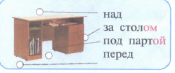 Интервью Анвара в гостях	|  	,-Где у тебя лежат учебники?-Учебники лежат на полке над столом.-А где твой футбольный мяч?-Мяч лежит под кроватью.Упражнение 1. Расскажите, где находятся вещи, по образцу.Висит над столом (диван, буфет, вход, сундук, стол).Стоит перед зеркалом (здание, экран, стенд, памятник).Лежит под книгой (парта, папка, коробка).Прячется за домом (угол, забор, дерево; стена, школа, река).Лежит за кроватью (дверь).Находится рядом с домом (вход, выход, этажерка).Спрятался за деревьями (кусты, дома).Упражнение 2. Прочитайте диалог. Расспросите одноклассников, где ваши вещи (учебник, тетрадь, классный журнал, мел).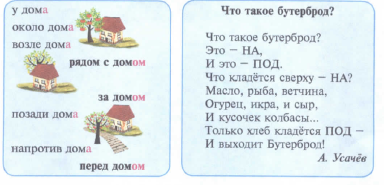 Малика, ты не видела, где мой портфель?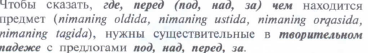 Наверное, стоит под столом.Нет, здесь его нет.А между столом и стеной ты смотрел?За столом тоже нет.Может, он лежит в коридоре под вешалкой?Конечно, я его там оставил после школыВыполнение упражнений   3, 4, 5. 6.Упражнение 3. Вставьте предлоги под, наду перед, за.В комнате ... обеденным столом висит красивая люстра. Мы посадили цветы ... нашим домом. Мальчик сидел ... письменным столом и делал уроки. Газета упала и лежит ... журнальным столиком. Пыль ... диваном лучше убирать пылесосом. Сестра причёсывалась ... зеркалом.Упражнение 4. Ребята играют во дворе в прятки. Помогите Анвару найти всех ребят.Образец: Коля спрятался за дерево. Где Коля? — За деревом Малика спряталась за машину. Рустам стал за столб. Даврон зашёл за угол дома. Карим залез под стол. Ирода присела за скамейку. Санжар скрылся за забор. Андрей забежал за дом.Упражнение 5. Прочитайте и запишите предложения, правильно вставляя предлоги над и под.Самолёт летит ... облаками. ... самолётом плывут облака.... столом висят часы. ... часами стоит стол. 3. Лунный свет разливается ... лесом. 4. Весь лес блестит ... лунным светом.Упражнение 6. Прочитайте рассказ Анвара о его рабочем месте. Слова в скобках поставьте в правильную форму. Расскажите, где вы готовите уроки дома.Мой письменный стол стоит рядом с (окно). Оно находится слева, а справа — шкаф. Мой стол находится между (окно и шкаф). А дальше за (шкаф) стоит мой диван. Моя кошка любит сидеть под (диван или стол). Над (письменный стол) висит книжная полка. На (стол) справа стоит компьютер. Настольная лампа стоит рядом с (компьютер). Рядом с (мой стол) всегда стоит удобный мягкий стул.Творю  (чем?) карандашом  Иду (с кем) с другом Живет (под чем?) под  корягойЗарядка (перед  чем?) перед уроком2).- Вставьте  предлоги:1. летели            _ _ _        пашней                    (над )2. потемнело     _ _ _         грозой                     (перед )3. жил                _ _ _         Москвой                 (под )4. сидел                ---              Таней                   (с)5. погоня           _ _             лисицей                  (за )3.-Определите, с какими предлогами дружит творительный падеж.- Найдите их в тексте и обведите в кружок.- Назовите предлоги.  (С, перед, под, над, пред, за)Творите – чем? Творите – с кем?   Я подскажу вам – нет проблем!Предлогам «перед», «под» и «над» В любой момент я очень рад.4.- Найдите предложение:  Перед замком куст цветет,  Под корягой змей живет,  Над дорогой реет сокол,  За оградой лошадь ржет.Предложный падеж 1-го склонения О ком? О чём? Где? В,при,о,об,на (е).(При) сестре , (на) ветре, (о) траве, (в) школе, (о) сестре, (на) чужой сторонушк(е) рад своей воронушк(е). (На) травк(е) тропк(а),травк(а) на тропк(е) (На) травк(е)- травка,на чём? П.п.,1 скл.Подведение итога урока.Выставление оценок и их комментирование.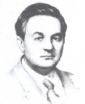 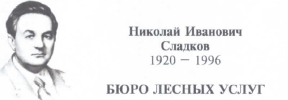 Домашнее задание: выполнить упражнение 7.Дата урока:                                                                  Класс 6 «А,Б»         2ТЕМА: Николай Иванович Сладков  1920 – 1996      БЮРО ЛЕСНЫХ УСЛУГ ЦЕЛЬ:а) научить выразительно и осмысленно читать текст, правильно расставлять ударения. Б)Умение определять главную мысль текста.В)Воспитание таких качеств, как вера, взаимовыручка, находчивость, бережное отношение к животным и птицам живущие в лесу.  К 5 - умение понимать  и воспринимать произведения мировой художественной литературы и искусства.К 3 - умеет применять духовно-нравственный опыт, полученный при изучении произведений русской литературы в жизненных ситуацияхХод урока: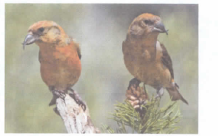 Организационный момент.Вопросно-ответная беседа но теме  Опрос, повторение и закрепление пройденного материала.Взаимопроверка домашнего задания.Введение, объяснение и первичное закрепление новой темы урока. Нагрянул в лес холодный февраль. На кусты сугробы намёл, деревья инеем опушил. А солнышко хоть и светит, да не греет. Пригорюнились птицы и звери: как дальше жить? Хорёк говорит:Спасайтесь, кто как может!А Сорока стрекочет:Опять всяк сам за себя? Опять поодиночке? Нет чтобы сообща против общей беды! И так уж все про нас говорят, что мы в лесу только клюёмся да грызёмся. Даже обидно...Тут Заяц ввязался:Правильно Сорока стрекочет. Один в поле не воин. Предлагаю создать Бюро лесных услуг. Я вот, к примеру, куропаткам помочь могу. Я снег на полях каждый день до земли разрываю, пусть они после меня там семена и зелень клюют — мне не жалко. Пиши меня, Сорока, в Бюро под номером первым!Есть-таки умная голова и в нашем лесу! — обрадовалась Сорока. — Кто следующий?Мы следующие! — закричали клесты. — Мы шишки на ёлках шелушим, половину шишек целыми вниз роняем. Пользуйтесь, полёвки и мыши, не жалко«Заяц — копатель, клесты — бросатели», — записала Сорока.Кто следующий?Нас запиши, — проворчали бобры из своей хатки. —Мы осенью столько осин навалили — на всех хватит. Приходите к нам, лоси, косули, зайцы, сочную осиновую кору да ветки глодать!И пошло, и пошло! Дятлы дупла свои предлагают для ночлега, вороны свалки показать обещают. Сорока еле записывать успевает. Притрусил на шум и Волк, поглядел и говорит:Запиши и меня в Бюро!Тебя, Волка, в Бюро услуг? Что же ты в нём хочешь делать?Сторожем буду служить, — отвечает Волк.Кого же ты сторожить можешь?Всех сторожить могу! Зайцев, лосей и косуль у осинок, куропаток на полях, бобров в хатках. Я сторож опытный. Овец сторожил в овчарне, кур в курятнике...Разбойник ты с лесной дороги, а не сторож! — закричала Сорока. — Проходи, проходимец, мимо! Знаем мы тебя. Это я, Сорока, буду всех в лесу от тебя сторожить: как увижу, так крик подниму! Не тебя, а себя сторожем в Бюро запишу: «Сорока — сторожиха». Что я, хуже других, что ли?Так вот и живут птицы-звери в лесу. Бывает, конечно, так живут, что только пух да перья летят. Но бывает, и выручают друг друга. Всякое в лесу бывает.Чтение текста учителем.Словарная работа. 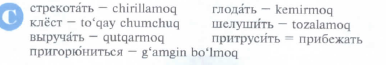 Чтение текста учащимися.Вопросы и заданияКак живётся в зимнем лесу зверям? Кто предложил организовать Бюро лесных услуг?Расскажите, как звери помогают друг другу зимой. Как нужно понимать запись сороки: «Заяц — копатель, клесты — бросатели»? Почему Волка не взяли в Бюро?Прочитайте рассказ по ролям. Нарисуйте иллюстрации к нему Составление вопросов по тексту для игры.Подведение итога урока.Выставление оценок и их комментирование.Домашнее задание: чтение текстаДата урока:                                                                  Класс 6 «А,Б»                 3ТЕМА:Как ещё сказать о местонахождении предмета?Грамматический материал. Имена существительные в творительном падеже с предлогами под, над, перед, за, в предложном падеже с предлогами в, на. Слова и словосочетания для усвоения: подъезд, лестница, балкон, лоджия, веранда, крыша, лифт, поднять, подниматься, столовая, гостиная, зал, кабинет, спальня, коридор, кухня, ванна, душ, пол, потолок, сарай, гараж, забор, шторы, занавески, ковёр, картина, скатерть, салфетки, сервиз, блюдо;ЦЕЛЬ: а)развитие умения использовать и находить в тексте имена существительные в творительном падеже с предлогами под, над, перед, за; в предложном падеже с предлогами в, на, Б)умения разбираться в искусстве и ремеслах узбекского народа. Культура общения.  К 1 - умеет вести по изученным темам и ситуациям диалог, состоящий из вопросов, ответов, переспросов, побуждений.К 2 - умеет составить описание предмета.К 4 - может вести деятельность в качестве ученика, зрителя, покупателя, потребителя услуг, пассажира, пешехода, туриста (в пределах изученного) на русском языке                                         Ход урока:Организационный момент.Вопросно-ответная беседа:Опрос, повторение и закрепление пройденного материала. Выразительное чтение фрагментов. Просмотр фильма.Введение, объяснение и первичное закрепление новой темы урока.Вступительное слово учителя.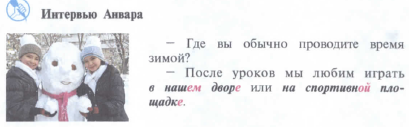 Работа по грамматическому материалу Чтобы сказать, где находится предмет, нужны существительные в предложном падеже с предлогами в, на. Упражнение 9. Ответьте на вопросы по образцу.Где ты учишься? - В музыкальном кружке (академический лицей, медицинский колледж, Национальный университет).Где занимается твоя сестра? — В художественной школе (спортивная секция, музыкальная студия).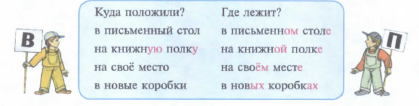 Где ты познакомился с Рустамом? — На курсах английского языка (тренировки по боксу, репетиции сказкина севере на улице на заводе на стене на острове на родинеУпражнение 10. Прочитайте стихотворение С. Маршака, правильно вставляя окончания слов.В январе, в январе	Солнце в неб... голубом.Много снегу во двор... .	В наш... дом... топят печки,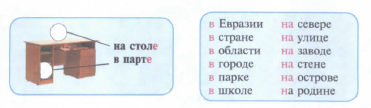 Снег на крыш..., на крылечк.... В небо дым идёт столбом.Упражнение 11. Ответьте на вопросы собеседника по образцу.Куда ты положил тетрадь? На стол?Да, она лежит на письменном столе.Вы поставили книги на полку? (книжная) 2. Мафту- на повесила куртку в шкаф? (одёжный) 3. Он положил книги в портфель? (школьный) 4. Батыр поставил чайник на стол? (обеденный) 5. Ребята повесили куртки на вешалку? (одёжная)Упражнение 12. Составьте предложения по таблице. Запишите в тетрадьУпражнение 13. Придумайте и запишите предложения с данными словосочетаниями. Вставьте подходящий по смыслу предлог в или на.Образец:	Знаменитый лабиринт Минотавра находится наострове Крит.Находится ... острове Крит, были ... Европе, гуляли ... саду, жили ... севере, отдыхали ... море, проживает ... Хаваете, сидели ... втором этаже, давно не был ... родине, нашел ... песчаной пустыне, работают ... заводах и фабриках..Упражнение 14. Расскажите по таблице, кто где работает.Упражнение 15. Прочитайте стихотворение поэта А. Усачёва по картине В. Васнецова «Ковёр-самолёт». Где раньше летал волшебный ковёр? Где он находится теперь?Ковёр-самолёт летал в вышине Над лесом, горами, полями...Теперь он в гостиной висит на стене, Прибитый большими гвоздями.Упражнение 16. Запишите рассказ Анвара, вставляя окончания. Расскажите, где вы проводите своё времяКаждый день у нас много дел. До обеда мы с Маликой будем в школе на уроках. Мама работает в поликлинике. Папа ведёт занятия в колледже. После школы я делаю домашние задания в своей комнате. В 4 часа Даврон ждёт меня на стадионе. Мы занимаемся в спортивной секции. Малика в это время играет на детской площадке с подружками. До прихода мамы я делаю покупки в магазине, а Малика подметает во дворе. Вечером мама с сестрой готовят ужин на кухне, а мы с папой ремонтируем машину в гараже. Летом мы поедем на машине в Самарканд или в БухаруЗанимательный материалТворительный падеж отвечает на вопросы Кем? Чем?
Вспомогательные слова - помощники: творить, доволен.
Предлоги: с, со, за, под, над, между, перед. Предлоги ПОД и НАД употребляются только в творительном падеже – ПОД ЧЕМ? НАД ЧЕМ?Предлоги В, НА употребляются как с винительным – В КОГО? ВО ЧТО? НА КОГО? НА ЧТО?, так и с предложным падежами – В КОМ? В ЧЁМ? НА КОМ? НА ЧЁМ?Напишите в скобках падежный вопрос и определите падеж.Образец: Писать (в чём?) в тетради (чем?) ручкой.1. Плыть (_____________) по реке (________________) на лодке.
Расти (_______________) на опушке (________________) леса.
Уколоть (_______________) палец (_______________) иглой.
Идти (_______________) по тропинке (_______________) к лесу.
Сварить (_______________) компот (_______________) из яблок.
Работать (_______________) учителем (_______________) в школе.
Приехать (_______________) в деревню (_______________) к бабушке.
Играть (_______________) с другом (_______________) во дворе.2. Съехать(_____________) на санках (_____________) с горы.
Построить (_____________) крепость (_____________) из снега.
Попасть (_____________) снежком (_____________) в окно.
Кататься (_____________) по лесу (_____________) на лыжах.
Поздравить (_____________) друга (_____________) с праздником.
Бежать (_____________) по льду(_____________) на коньках.Подведение итога урока. Запиши в тетрадь предложения, изменяя слова в скобках по смыслу.Дорожка заросла (трава) и пёстрыми (цветы).
За (речка) тянутся огромные поля.
Над (ива) и (берёза) кружились воробьи.Выставление оценок и их комментирование.Домашнее задание: выполнить упражнениеДата урока:__________________              6 «АБ»   класс               урок  4ТЕМА: М. Пришвин. «Журка».ЦЕЛЬ: а)научить выразительно осмысленно читать текст, правильно расставлять ударения. Б)Уметь определять главную мысль текста. В)Воспитание таких качеств, как вера, взаимовыручка, находчивость, бережное отношение к окружающим, сострадание, любовь и забота о животных. К 2 - обладает хорошими навыками деления текста на смысловые части, детально понимает содержание прочитанной информации (в пределах изученного).К 3 - умеет применять духовно-нравственный опыт, полученный при изучении произведений русской литературы в жизненных ситуациях                   Ход урока:1.Организационный момент.Вопросно-ответная беседа по теме «Как ещё сказать о местонахождении предмета?»2.Опрос, повторение и закрепление пройденного материала.Взаимопроверка домашнего заданий-3.Введение, объяснение и первичное закрепление новой темы урока.Имя писателя Михаила Михайловича Пришвина с детства знакомо каждому. Мы его знаем как любителя природы, описателя природы, тонкого ценителя красоты, известного, в основном, как автора «Кладовой солнца», «Родников Берендея», «Кащеевой цепи», «Рассказов о прекрасной маме». И эпиграфом к нашему уроку прозвучат такие слова “Если бы природа могла чувствовать благодарность к человеку за то, что он проник в ее тайную жизнь и воспел ее красоту, то прежде всего эта благодарность выпала бы на долю писателя Михаила Михайловича Пришвина” Константин Георгиевич Паустовский.Вступительное слово учителя.Для меня главное видится в том, как Пришвин описывает природу. "Мы хозяева нашей природы, она для нас кладовая солнца с великими сокровищами жизни. Мало того, чтобы сокровища эти сохранить, их надо открывать и показывать. Для рыбы нужна чистая вода — будем охранять наши водоемы. В лесах, степях, горах разные ценные животные. Будем охранять наши леса, степи, горы. Рыбе — вода, птице — воздух, зверям — лес, степь, горы. А человеку нужна родина. И охранять природу — значит охранять родину".  Это особенно важно помнить сейчас, в дни борьбы за сохранение родной земли. Пришвинские описания природы возбуждают интерес к природе, закрепляют в уме и чувствах её образы, помогают отчётливее и яснее усвоить её характерные черты, её душу. У Пришвина произведения дышат живой жизнью и правдой.Родился по старому стилю 23 января (4 февраля н.с.) 1873 года, «когда прибавляется свет на земле и у разных пушных зверей начинаются свадьбы”, в имении Хрущеве Елецкого уезда Орловской губернии в купеческой семье, состояние которой было промотано отцом, оставившим семью без средств к существованию. Потребовалось много сил и труда матери будущего писателя, чтобы дать детям образование. Детство Пришвина было непростым. Он был впечатлителен, нервозен, рано потерял отца и, как всякий росший без отца мальчик, от этого сиротства страдал и всю свою жизнь эту потерю пытался восполнить.Чтение текста учителем.Словарная работа: Журка-,                  поляна-,                       курлыкать-  Чтение текста учащимися.Письменно	составить вопросы по тексту. Кого поймал автор?Сколько лягушек ему дали? Прочитай.Что произошло с журавлём, когда ему подрезали крылья? Найди в тексте и прочитай.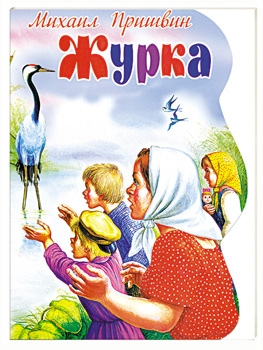 Как ты думаешь, для чего Журке подрезали крылья?Перечитай и расскажи своими словами последний абзац. Что тебе в нём показалось самым любопытным?Подведение итога урока.Выставление оценок и их комментирование.Домашнее задание: Выразительное чтение текста. Умение отвечать на вопросы.Дата урока:                                                                  Класс 6 «А,Б»      5Тема 16. Как сказать о причине действия? 1 час  Грамматический материал. Имена существительные в родительном падеже с предлогами из-за, в дательном падеже с предлогом благодаря.Слова и словосочетания для усвоения: рассвет, восход, закат, заря, ясный, ясно, радуга, месяц, звезда, туман, туманный.Тема для развития речи: «Климат Узбекистана».Цель:а) научить правильно использовать в речи имена существительные в родительном падеже с предлогами из-за, от; в дательном падеже с предлогом благодаря. Б)Воспитание уважения и любви к своей родине,  беречь нашу прекрасную природу,чувства патриотизма.  В) развивающая: развивать речь учащихся, обогащать словарный запас учеников К 1 - умеет вести по изученным темам и ситуациям диалог, состоящий из вопросов, ответов, переспросов, побуждений.К 4 - умеет рассказать о своей стране, её достижениях, климате, культуре и истории на русском языке (в пределах изученного)Ход урока:Организационный момент.Вопросно-ответная беседа:Опрос, повторение и закрепление пройденного материала.Проверка домашнего заданияВведение, объяснение и первичное закрепление новой темы урока.Вступительное слово учителя. Интервью Анвара в Зааминском заповедникеПочему весной в горах Заамина так много маков и тюльпанов?Они расцветают только благодаря мягкому климату и ласковому солниу.Маки и тюльпаны занесены в Красную книгу.А почему здесь можно ходить только по дорожкам?По невнимательности вы можете повредить редкие цветы.Отчего в заповеднике гак много жёлтого шиповника?Это очень выносливое растение.Из-за холодных ветров и сильных морозов молодые ветки кокандской розы могут погибнуть, но благодаря стойкости у колючего кустарника быстро появляются новые побегиЧтобы сказать о причине действия, нужны имена существительные в родительном падеже с предлогами иза, по, от или в дательном падеже с предлогом благодаря. благодаря чему? (дат. падеж)расцвели солнцу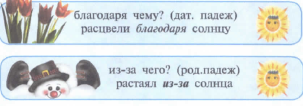 Упражнение 1. Объясните причину по образцу.Расцвели благодаря хорошей погоде (ранняя весна, высокая температура воздуха, плодородная почва).Не поехали в горы из-за холодного ветра, (сильный холод, крепкий мороз, густой туман, мокрый снег).Сделали ошибку по невнимательности (рассеянность, неосторожность, глупость).Могут погибнуть от зимних ураганов (солёные бури, ужасная засуха, проливные дожди).Страдают от жаркого солнца (сильный ветер, плохой полив, недостаток удобренийУпражнение 2. Подумайте о причине этих ситуаций. Дайте ответ по образцу.Образец: — Почему все окна в доме были открыты?— Все окна в доме были открыты из-за жары.Почему погибли многие растения? Почему вы ничего не слышали? Почему вы укрыли ветками виноградник? Почему ребята остались дома? Почему остановилось движение на дорогах? Почему ничего вокруг не видно?Слова для справок: туман, шум, снегопад, дождь, засуха, мороз.Упражнение 3. Скажите, за что можно быть благодарным людям.Образец: Мой отец — агроном. Я хорошо знаю биологию благодаря отиу.Брат Санжара — хороший рыбак. Дедушка Мафтуны работал парикмахером. Мама Ироды хорошо умеет вязать тёплые шапочки. У соседа Максима есть большая библиотека. Сестра Даврона учит японский язык в университете.Упражнение 4. Прочитайте текст, вставляя нужные предлоги. Расскажите, из-за чего джейранов стало меньше. Благодаря кому джейраны сохранились?Раньше в районах Хивы и Бухары было много джейранов. Эта газель — самое красивое животное пустыни, ... этого поэты о них слагали стихи В наше время люди освоили много земель, изменился климат. ... этого джейранам негде стало жить, их стало мало. Андрей Григорьевич Банников и Владимир Евгеньевич Флинт организовали в Бухаре экологический центр «Джейран». ... этому количество джейранов, куланов, винторогих козлов и бухарских горных баранов стало быстро расти. ... радиометке на шее у каждой газели учёные «видят» всех животных.Упражнение 5. Прочитайте, встаатяя правильно окончания слов.У брата кожа покраснела от жарк... солнц... . Деревья раскачивались от сильн... ветр... . От июльск... жар... земля стала сухой и потрескалась. Многие деревья пострадали от весенн... наводнения. От проливн... дождя наша одежда промокла. Упражнение 6. Научитесь рассказывать о чувствах людей. Составьте предложения по таблице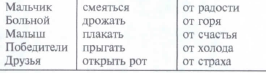 Упражнение 7. Прочитайте рассказ Анвара. Запишите, раскрывая скобки. Расскажите о погоде в вашей области.В наших краях климат удивительный. Зимой никто не дрожит от (холод), снег выпадает редко. Многие птицы остаются зимовать, они не страдают от (морозы). Весной благодаря (тёплое солнце и дожди) всё красное от (тюльпаны и маки). Летом из-за (июльская жара) горожане едут отдыхать в белые от (снег) горы Чимган или в Заамин. А вот в пустынях от (палящее солнце и песчаные бури) никуда не скроешься. Осенью глаза разбегаются от (богатство) даров природы. Но уже в ноябре небо становится серым из-за (дождевые тучи). Деревья и дома мокрые от (дождь).Упражнение 8. Прочитайте шуточные стихи А. Усачёва. Как вы понимаете слова «таять от восторга»? Какие явления природы заставили снеговиков растаять?Первое весеннее Птичье выступление! Сколько удовольствия! Сколько наслаждения! После спячки зимней Звери просыпаются. В небе ярко-синем Солнце улыбаетсяПодведение итога урока.Выделите предлоги и окончания имён существительных, определите падеж имён сущ-тельных.От дуба, по тропинке, на ёлке, до дороги, по небу,из дома, вокруг леса, над полем, к бабушке, у окна.Выделите предлоги и окончания имён существительных, определите падеж выделенных имён существительных.(От чего?) от дуба, (по чему?) по тропинке, (на чём?) на ёлке, (до чего?) до дороги, (по чему?) по небу, (из чего?) из дома, (вокруг чего?) вокруг леса, (над чем?) над полем,(к кому?) к бабушке, (у чего?) у окна. Встретились ли вам имена существительные в дательном падеже? (По тропинке, по небу, к бабушке)- В каком еще падеже встретились имена существительные? (В родительном падеже. От дуба, до дороги, из дома, вокруг леса, у окна. В предложном падеже – на ёлке, в творительном падеже – над полем) - Выберите любое слово и составьте с ним предложение. Запишите его и подчеркните грамматическую основу.Существительные в родительном падеже отвечают на вопросы: кого?, чего?)(Какие предлоги употребляются с существительными в родительном падеже.) От, до, из, без, у, с, для, около (К, по.) Собака у будки, плыл по реке, встретил около дома, пришёл к сестре, обрадовался солнцу, добежал до финиша. (Собака у будки -главное слово собака, собака (у чего?) у будки, родительный падеж, плыл по реке – главное слово плыл, плыл (по чему?) по реке, дательный падеж……..)Выставление оценок и их комментирование.Домашнее задание: выполнить упражнение 8.Дата урока:                                                                  Класс 6 «А,Б»        6Тема 17. Как сказать о цели действия и назначении предмета? 1 час (А2+:2 часа)Имена существительные в родительном падеже с предлогами для, с целью.Цель: научить использовать в речи и находить в тексте имена существительные в родительном падеже с предлогами для, с целью; в дательном падеже с предлогом благодаря. Слова и словосочетания для усвоения: грипп, ангина, простуда, рана, укол, температура, слабый, слабость, кашель, кашлять, чихать, выздоравливать, выздороветь, лечить, лечиться, лечение, вылечить, лекарство, капли, витамины, перевязывать, перевязать, гимнастика, прогулка, аптечка, бинт, термометр, шприц.Тема для развития речи: «Здоровье». К 1 - умеет вести по изученным темам и ситуациям диалог, состоящий из вопросов, ответов, переспросов, побуждений. К 2 - умеет составить описание предмета.                    Ход урока:Организационный момент.Вопросно-ответная беседа.Опрос, повторение и закрепление пройденного материала. Чтение текста. Введение, объяснение  и первичное закрепление новой темы урока.Вступительное слово учителя.  На какие вопросы отвечают существительные родительного падежа.           Интервью Анвара-Зачем ты пьёшь молоко?-Молоко очень полезно для здоровья! В нём много витаминов и кальция.Упражнение 1. Научитесь говорить, для чего предназначены разные вещи, по образцу.Казан для плова, нож (хлеб), ложка (соус), фрукты (компот).Альбом для рисования, бумага (черчение), спицы (вязаниеВешалка для одежды, полка (обувь), гель (посуда), приправа (курица). Ваза для цветов, сумка (продукты), ящик (инструменты), начинка (пирожки), пакет (фрукты). Шкаф для книг, пенал (ручки), сушилка (тарелки). Фильм для детей, сувенир (друзья), торт (гости), программа (зрители).Чтобы сказать о цели действия (harakatning maqsadi), нужны имена существительные в родительном падеже с предлогами для, с целью Какие предлоги употребляются с существительными в родительном падеже. Правило: Существительные Мужского и среднего рода в родительном падеже имеют окончания –а,-я, а существительные женского рода – окончания –ы,-и. Вспомогательным словом в родительном падеже служит слово –нет.Упражнение 2. Подумайте, для чего это нужно делать.Свежие фрукты и овощи очень полезно есть ... . Обливаться холодной водой нужно ... . Мы приехали в Чимган ... . Нам очень нужна ... спортивная форма. Современный ноутбук требуется писателю ... .Слова для справок: для работы, для закаливания, для отдыха, для тренировки, для здоровья,Упражнение 3. Как можно сказать по-другому?Образец: Бабушка испекла шоколадный торт (кому?) внуку. — Бабушка испекла шоколадный торт (для кого?) для внука.Внучка купила бабушке продукты в магазине. Ребята написали поздравление ветеранам. Севара связала свитер младшему брату. Шефы привезли малышам подарки. Мама приготовила обед детямУпражнение 4. Прочитайте стихотворение Агнии Барто «Разлука». Для кого мальчик всё делает? Расскажите, что делаете вы для своих близких.Упражнение 5. Закончите предложения, выбрав правильный вари ант Упражненне 6. Расскажите по таблице, для людей каких профессий важно знать эти науки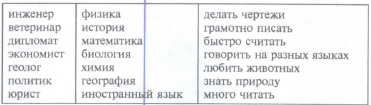 Упражнение 7. Анвар  и Малика летом у бабушки собирали  лекарственные растения. Помогите ребятам сделать этикет к лекарственным   сборам. Расскажите о полезных свойствах Смородина — очень полезное растение  применяются  для лечения от простуды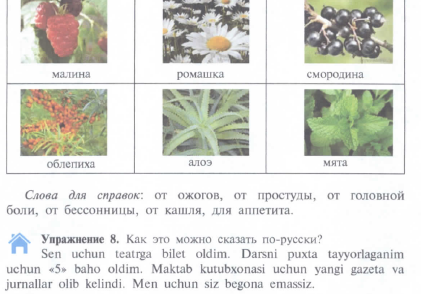 СмешинкаМы делили апельсин.Много нас, а он один.Эта долька — для ежа.Эта долька - для стрижа.Эта долька — для утят.Эта долька — для котят.Эта долька - для бобра,А для волка - кожура.Он сердит на нас! Беда!Разбегайтесь кто куда!_ А вот предлоги нам и расскажут стихотворение, где много слов в РОДИТЕЛЬНОМ падеже и встречаются все предлоги, и тогда вы их запомните без труда. Подведение итога урока.Выставление оценок и их комментирование.Домашнее задание: выучить стихотворение из упражнения 6. Дата урока:__________________                     6 «АБ»   класс        7                Тема урока: Вера Чаплина «КРЫЛАТЫЙ будильник»   Цель урока : A)  образовательная: ознакомить учащихся с идейным содержанием темы Развивать любовь и интерес к чтению, внимание, память, речь       Б ) воспитательная: ) Воспитание бережного, заботливого отношения к природе на примере поступков героев. воспитывать чувство любви к изучению русского языка, к животным ухаживать и беречь их Воспитывать бережное отношение к животным, трудолюбие. В) развивающая: развивать речь учащихся, обогащать словарный запас учеников Расширить читательский кругозор учащихся; Развивать любовь и интерес к чтению, внимание, память, речь    Оборудование :учебник, презентация К 5 - умение понимать  и воспринимать произведения мировой художественной литературы и искусства.К 3 - умеет применять духовно-нравственный опыт, полученный при изучении произведений русской литературы в жизненных ситуациях                                                 Х О Д       У  Р  О  К АОрганизационный  момент: Проверка о готовности учащихся к уроку               Рапорт дежурного    Разговорная пятиминутка  Беседа на тему Ответы на вопросы II. Повторение материала предыдущего урока.-Проверка домашнего задания            Взаимопроверка учащихся--------------------Оценивание учащихся-----------------------------------------------                 Рассказ учителя о В. Чаплиной"Всю жизнь я очень любила животных, и сколько себя помню, всегда
у меня воспитывались какие-нибудь птенцы, щенята, зайчата…"
В. В. ЧаплинаС шестнадцати лет работа в Московском зоопарке.  Площадка  молодняка.Обращение Веры Васильевны к читателям из книги  «Крылатый будильник».Представление о писательнице по её книгам.III.Объяснение нового материала. Вступительное слово учителя Вера Васильевна Чаплина (Михайлова) — известная детская писательница-анималист, жизнь и творчество которой непосредственно связаны с Московским зоопарком.
Вера Чаплина родилась в Москве, на Большой Дмитровке в потомственной дворянской семье в доме деда, крупного инженера-теплотехника профессора Владимира Михайловича Чаплина (мецената и воспитателя архитектора Константина Мельникова). Мать, Лидия Владимировна Чаплина, закончила консерваторию, отец, Василий Михайлович Кутырин, — юрист. После революции 1917 года в хаосе Гражданской войны 10-летняя Вера потерялась и, как беспризорница, оказалась в детском доме в Ташкенте.
В 1923 году Веру разыскала мать и привезла в Москву. Вскоре она стала ходить в зоопарк и поступила в кружок юных биологов (КЮБЗ), которым руководил профессор П. А. Мантейфель. 
В 25 лет Вера Чаплина становится одним из новаторов Московского зоопарка. Она навсегда останется в его истории как инициатор и руководитель созданной в 1933 году площадки, где «не только воспитывался здоровый и крепкий молодняк, но и было сделано так, чтобы разные животные мирно уживались друг с другом». –Чтение текста учителем------------------------- Словарная работа.У Серёжи радость. Он с мамой и папой переехал в новый дом. Теперь у них квартира гз двух комнат. Одна комната с балконом, в ней поселились родители, а в другой — Серёжа. Серёжа огорчился, что в его комнате балкона нет.Ничего, — сказал папа. - Зато мы сделаем кормушку для птиц, и ты будешь зимой их кормить.Своё обещание папа выполнил, и в первый выходной день они принялись за работу. Серёжа подавал гвозди, дощечки, а папа их строгал и сколачивал. Когда работа была закончена, папа взял кормушку и прибил её под самой форточкой.Папа, а скоро мы начнём кормить птиц? — спросил он, когда всё было готово. — Ведь зима ещё не наступила.Зачем же зиму ждать? — ответил папа. — Теперь же и начнём. Ты думаешь, как насыпал корм, так все воробьи его клевать слетятся! Нет, братец, сначала их приучить нужно. Воробей хоть и живёт около человека, а птица осторожная.Все советы отца Серёжа выполнял в точности. А вскоре стал замечать, что с каждым днём птицы становились всё смелей и смелей. Теперь они уже садились на ближние ветки тополя, потом вовсе расхрабрились и начали слетаться на столик.Первое время к Серёжиной кормушке прилетали одни воробьи, но вот однажды он заметил среди них синичку. Серёжа радовался, что новая гостья так охотно посещает его столовую. Он где-то читал, будто синицы любят сало. Достал кусочек, подвесил на ниточке, как научил папа. Синичка мигом догадалась, что это угощение припасли для неё. Тут же уцепилась за сало лапками, клюёт, а сама словно на качелях качается. Долго клевала. Сразу видно, что это лакомство пришлось ей по вкусу.Кормил Серёжа своих птиц всегда утром и всегда в одно и то же время. Как прозвонит будильник, он вставал и насыпал в кормушку еду. Воробьи это время уже ждали, но особенно ждала синичка. Она появлялась неизвестно откуда и смело опускалась на столик. К тому же птичка оказалась очень смекалистой. Это она разобралась первая, что, если утром стукнула Серёжина форточка, надо спешить к завтраку.Однажды случилось так, что будильник испортился. Что он испортился, никто не знал. Даже мама не знала. Она могла проспать и опоздать на работу, если бы не синица.Прилетела птичка завтракать, видит — никто форточку не открывает, никто еду не сыплет. Попрыгала она с воробьями по пустому столику, попрыгала и стала клювом по стеклу стучать: «Давайте, мол, кушать скорей!» Да так усердно стучала, что Серёжа проснулся. Проснулся и понять не может, почему синичка в окно стучит. Потом подумал — наверное, она голодная и есть просит.Встал. Насыпал птицам еду, смотрит, а на стенных часах стрелки уже почти девять показывают. Тут Серёжа маму, папу разбудил и скорее в школу побежал.С этих пор синичка каждое утро к нему в окно стучать повадилась. И стучала-то как — ровно в восемь. Будто по часам это время угадывала! Бывало, только постучит она клювиком, Серёжа скорее с постели вскакивал — одеваться спешил. Мама — и та смеялась:Ишь, будильник прилетел!А папа говорил:Молодец, сынок! Такого будильника ни в одном магазине не сыщешь. Выходит, ты недаром трудилсяВопросы и заданияРасскажите, как Серёжа сделал кормушку.Как мальчик приручил синичку?Расскажите, как птица помогла мальчику-Самая маленькая птичка на Земле? (Колибри.)-Самая маленькая птичка в России? (Королёк.)-Какое животное самое большое в мире? (Синий кит.)Какую птицу называют лесным доктором? (Дятел.)Какой зверёк дал название короткой мужской причёске?(Ёжик.)Какая рыба носит имя человека? (Карп.)Не солнце, не огонь, а светит?(Светлячок.) Какую птицу называют крылатым почтальоном? (Голубь.)На какой рыбе ездит Водяной в русской народной сказке?( На соме.)Какая птица со времён древних греков считается символом мудрости и познания?(Сова)Какие рыбы способны выполнять человеческие желания?(Золотая рыбка и щука.) Почему у водоплавающих птиц перья в воде не намокают? (Они смазаны жиром.)В какое озеро   впадает 336 рек, а вытекает одна? (Озеро Байкал. Начало реки Ангара.)Это должен каждый знать-В природе всё тесно связано между собой. Человек - часть природы. Вмешательство человека в жизнь природы нельзя остановить. Всем надо стремиться  не  причинять природе вреда, чтобы она меньше страдала от вмешательства человека.А что для этого нужно делать? Повторим основные правила поведения в природе.   IV.	Закрепление материала Чтение текста учащимися.	 Составление вопросов по тексту для игры. _ Что больше всего поразило тебя в биографии Веры Чаплиной?
- Какая беда случилась с ней в десятилетнем возрасте?
- Что помогло ей пережить эту беду?
- Как ты думаешь, почему Вера стала работать в зоопарке?
- Что она предложила организовать в зоопарке? И что из этого получилось?
- Какие книги Веры Чаплиной ты прочитал самостоятельно?_   Подведение итогов урока.-О каких писателях узнали на уроке?-Что они хотели показать своими рассказами. Выставление оценок и их комментирование.Домашнее задание:  Прочитать и пересказать рассказ  Тема 2. В. Чаплина, «Крылатый будильник»Цель: 1) Расширение знаний обучающихся о творчестве В. Чаплиной на основе прочитанных рассказов о животных и птицах.2) Коррекция речи на основе ответов на вопросы, выводов и общений.3) Воспитание бережного, заботливого отношения к природе на примере поступков героев.Наглядный материал: яркая вывеска «Давайте родную природу беречь!», выставка книг о животных, рисунки к прочитанным рассказам, стихи, загадки о птицах и животных, конверты с заданиями, рисунок совы, слова: «Что? Где? Когда?» Эмблемы команд, запись песен «Всем нужны друзья», «Пропала собака», «Когда мои друзья со мной». Форма проведения: игра «Что? Где? Когда?».Ход урокаОрганизационный момент.Учитель. Ребята, сегодня мы проводим игру в клубе «Что? Где? Когда?». Круг вопросов ограничен рассказами В. Чаплиной.Давайте вспомним правила, по которым играют в клубе знатоки:а) на обдумывание вопроса дастся время: право ответа участникам предоставляет капитан.б) правильность ответов оценивается по пятибалльной системе.в) каждая команда должна работать дружно, согласованно.Чтобы каждая команда почувствовала в себе силу и уверенность, предлагается всем вместе спеть песню В. Шаинского «Когда мои друзья со мной».Учитель. Объявляется первый раунд – «Представление команд» (команды называют девиз, представляют свою эмблему).Первая команда – «Крылатый будильник» (эмблема синичка, девиз «Всем нужны друзья»).Вторая команда – «Мушка» (эмблема – собака, девиз «Не дразните собак…»).Учитель. Объявляется второй раунд – «Отгадай-ка» (каждой команде предлагается по 2 загадки).По горам, по долам ходит шуба да кафтан. (Овца.)Днем молчит, ночью ворчит. Кто к хозяину идет, ему знать дает? (Собака.)Учитель. К каким из прочитанных рассказов можно отнести ответы? («Белянка», «Мушка».)Явились в желтой шубке – прощайте, две скорлупки. (Цыплята).Маленький мальчишка в сером армячишке по двору шныряет, крохи собирает. (Воробей.)К каким из прочитанных рассказов относятся ваши ответы? («Подарок», «Крылатый будильник».)Учитель. Музыкальная пауза. (Обе команды исполняют песню «Пропала собака» (сл. А. Ламма, муз. В. Шаинского)).Учитель. К какому произведению относится этот рисунок? Какой эпизод изображен здесь? (Каждой команде предлагаются по несколько рисунков из разных рассказов.)Учитель. Четвертый раунд. Прочитайте наизусть стихотворения (участники команд читают по 2 стихотворения).Музыкальная пауза. Исполняется песня «Всем нужны друзья» (сл. П. Синявского, муз. З. Компанейца).Учитель. Объявляется пятый раунд. Из каких рассказов эти отрывки?«Надо ли говорить, как обрадовался Виталик. Вместе с папой они смастерили ящик, сверху затянули его сеткой, а внутри, чтобы в ящике было тепло, папа подвесил электрическую лампочку. Затем пол в ящике посыпали сухим песком и пустили туда цыплят.» («Подарок».)«Когда Люда приходила из школы, собака ее всегда встречала около дверей. Она радостно прыгала, ласкалась, потом хватала в зубы Людины варежки и несла в комнату. Клала она их всегда на свое место, под кровать, и попробуй кто-нибудь из домашних варежки взять, кроме Люды… Собака их никому не давала». («Мушка».)Учитель. Решающий момент игры «Конкурс капитанов» (капитанам задаются поочередно вопросы).Кто такая Белянка? Каким был Витя из рассказа «Белянка»? Что подарила Вите тетя Глаша? Что предложил папа Сереже? Как относился Сережа к птицам? Почему рассказ называется «Крылатый будильник»?Пока подводятся итоги, ведется работа со всем классом по вопросам.Вопросы:Какое занятия придумал Виталик для цыплят?Каким мальчиком рос Виталик?Почему Люда принесла домой собаку?Что можно сказать об этой девочке?Как Мушка отблагодарила свою хозяйку?Учитель. Прочитайте отрывок в этом рассказе, который вам больше всего понравился. Что объединяет эти рассказы? Чему они учат вас? К чему же мы должны стремиться?В заключении исполняется песня муз. В. Мельника, сл. Н. Старшинова «Давайте сохраним».Итог урока. Объявляется команда-победительница, лучшим игрокам вручаются призы. Учитель знакомит учеников с выставкой и делает обзор книг о природе.Задание на дом. Прочитать рассказДата урока:__________________                    6  «АБ»   класс   8                Тема урока: Контрольная работа 5 Вид: Диктант.          Цель урока : A)  образовательная: ознакомить учащихся с идейным содержанием темы,              Б ) воспитательная: воспитывать чувство любви к изучению русского языка, ___             В) развивающая: развивать речь учащихся, обогащать словарный запас учеников_ Проверить грамматические, орфографические и пунктуационные навыки учащихся   Оборудование :учебник,тетради,презентация----- ------------------------------------------------------------------       Тип урока:      ------------------------------------------------------------------------------------     Метод  урока ----------------------------------------------------------------------------------   К 3 - может адекватно оценивать свои знания и умения на русском языке.                                                  Х О Д       У  Р  О  К АОрганизационный  момент: Проверка о  готовности учащихся к уроку                Рапорт дежурного------------------------------------------------------------------------------------    Разговорная пятиминутка  Беседа на тему:--------------------------------------------------------------------------------------------------------------------------------------------------Ответы на вопросы----------------------------------------------------------------------------------                      II. Повторение материала предыдущего урока.-Проверка домашнего задания-----------------------------------------------------------------------------------         Взаимопроверка учащихся--------------------------------------------------------------------------------------Оценивание учащихся---------------------------------------------------------------------------------------------                      III.Объяснение нового материала.                           Весеннее солнце.Пригревает весеннее солнце. На лесной поляне тает снег. Опустели зимние квартиры в старом пне. Проснулась, выбралась из норки ящерка. Вылез ёж. Он помылся, почистился, побежал по поляне искать еду. Ожил под тёплым солнцем огромный лесной дом — муравейник. С раннего утра хлопочут муравьи. Они несут то травинку, то сосновую иголку. Подлетели к старому пню птицы. Сухую травинку они положили в ямку около пня. Для всех найдётся работа! (68 слов)IV.	Закрепление материалаV.Подведение итога урока  _____________________________________________________________ Оценки учащихся __________________________________________________________________             VI.Домашнее задание.___________________________________________________________   «Работа над ошибками, допущенными в проверочном диктанте».Урок постановки и решения учебных задач.Цель. Учить видеть, дифференцировать указанные ошибки и исправлять их. Задачи: создать условия для формирования у учащихся практиче ского умения выполнять работу над ошибками в соответствии с программными требованиями;организовать исследовательскую дея тельность учащихся;учить учащихся работать по алгоритму;отрабатывать навыки графического обоснования орфограмм; формирование коммуникативных умений;воспитание умения взаимодействия со сверстниками и со взрослыми.Оборудование. На доске выписаны все слова, в которых были допущены ошибки:Лестница, во дворе, здравствуйте, скользко, большая, праздник, дорожка.План урока.Организационный момент.Сообщение темы и целей урока.Мотивация деятельности. Постановка проблемы.Планирование последовательности работы («Схема урока»).Подготовка тетрадей к работе.Обобщение теоретических знаний. Организация исследовательской деятельности.Дифференциация слов по наличию орфограмм.Групповая работа над ошибками. (Работа в парах «Учитель-ученик»)Решение орфографических задач. (Проверочная работа по «Грамматическому поезду»)Взаимопроверка.Самостоятельная работа над ошибками, допущенными в проверочном диктанте.Рефлексия.Итог урока.Домашнее задание.Ход урока.Организационный момент.Имеем ли мы право допускать ошибки?Примерные рассуждения учащихся:Нет, не имеем, потому что мы учимся в лицее, нам учитель всё объясняет, в учебнике есть правила…Конечно имеем, мы же учимся. Не ошибается тот, кто ничего не делает.Учитель подводит итог.В народе говорят, что на ошибках учатся.Сообщение темы и целей урока.– Сегодня на уроке мы продолжим учиться выполнять работу над ошибками в соответствии с нормами русского языка.Мотивация деятельности. Постановка проблемы.Для чего выполнять работу над ошибками?Ответ ученика: чтобы в этих словах больше не допускать ошибок.Планирование последовательности работы («Схема урока»).– Составим план нашего урока: Вначале мы подготовим к работе наши тетради, затем вспомним правило в учебнике, вместе со мной попробуем разделить слова с ошибками на группы, потом поработаем парами у доски,  итогом нашего урока будет упражнение «грамматический поезд» и домашнее задание.Учитель на доске чертит схему урока:  Т→ Уч → У-у → у-у →ГП→ ДЗПодготовка тетрадей к работе.Письмо с комментированием.– Оформите начало работы. Подготовьте тетрадь для работы над ошибками. «Дежурные по орфограммам» напомните об опасных местах в оформлении записи:Большая буква,Красная строка,Точка в конце предложения, и т.д. За каждым «дежурным» закреплена определенная орфограмма, которую учащийся должен своевременно прокомментировать.Обобщение теоретических знаний. Организация исследовательской деятельности.1.Цель. Повторить необходимые правила по данной теме.2. Выполнение работы.	– Проанализируйте и выберите из всего материала со страниц  77 по 109 только необходимые для работы правила:Назвать страницу Способ проверкиСпособ контроля  Учащиеся читают, а учитель на доске чертит краткую схему правила.             2. Итог.Мы вывели три основных правила правописания корней слов. Что общего в них?(Чтобы правильно написать корень, надо подобрать родственное слово или изменить его форму). Коллективное выполнение работы над ошибками. 2. Работа в парах «Учитель-ученик»Два ученика работают у доски  «Учитель-ученик» (сильный и слабый, повторяющий за «учителем»). Остальные работают на своем месте в тетрадях с разной долей самостоятельности.3. Алгоритм:Читаю словоНайду опасное местоНазову орфограммуПодберу проверочное слово или изменю формуНапишу  в тетрадиВыполню графическую работу        4. Исправление ошибок, допущенных при оформлении предложения.На доске запись деформированного предложения: падать, поздние, стали, яблоки, в октябре– Назовите алгоритм исправления ошибок, допущенных в составлении предложения.Рассуждение:Кто главный герой?Действия главного герояСлова, уточняющие образ главного герояСлова, уточняющие действия главного героя.Используя цветные мелки, по ходу рассуждения «эксперт» расставляет нумерацию слов в предложении.5. Запись предложения. Выполнение графической работы.6. Итог.Оценки.Мы учились рассуждать в ходе работы над ошибками в словах и в предложении. Учились графическому комментированию. (учитель оценивает степень самостоятельности в работе у доски)Дата урока                                           Класс 6 «А,Б»          9ТЕМА: Как сказать о точном количестве предметов?Количественные числительные. Простые, сложные и составные количественные числительные. Правописание количественных числительных.Тема для развития речи: «В мире чисел». Цель: а)научить выделять в тексте числительные (простые, сложные и составные количественные числительные. Б)Правописание количественных числительных. Единицы измерения).Слова и словосочетания для усвоения: тридцать, сорок, пятьдесят, шестьдесят, семьдесят, восемьдесят, девяносто, сто, двести, триста, четыреста, пятьсот, шестьсот, семьсот, восемьсот, девятьсот, тысяча К 1 - умеет вести по изученным темам и ситуациям диалог, состоящий из вопросов, ответов, переспросов, побуждений.К 4 - умеет рассказать о своей стране, её достижениях, климате, культуре и истории на русском языке (в пределах изученного).                                                 Ход урока:Организационный момент. 2. Опрос, повторение и закрепление пройденного материала.Проверка домашнего задания.Введение, объяснение и первичное закрепление новой темы урока.Вступительное слово учителя. Сколько компьютеров для школ Узбекистана выпускает ваш завод каждый год?Каждый год мы передаём в школы тридцать тысяч компьютеров. Мы выполняем важную программу «Каждому ученику — по компьютеру». Упражнение 1. Какие слова в каждом примере лишние?Один, первый, одиннадцать, единственный, одна.Тридцать, девять, четырёхугольник, сто, третий.Двадцать, пара, два, второй, двести.Тройной, три, триста, тринадцать, тридцать Имена числительные (сон) называют количество предметов или порядок при счёте. Они отвечают на вопросы сколько? (канча? неча?) или который?Закрепление Колич.                     Поряд.                        Другие части речиСемнадцать          тридцать первое           семицветныйТриста семьдесят  первый                      двухъярусныйОба                        восьмое                     тридцатиградусный Семеро                 1941                            четырёхполосныйПолтораста         2007                           девяностолетнийМиллион            восемьдесят пятый   двадцатитонкаЧто называется числительным?Какие числительные называются порядковыми? Количественными?  Назовите числительные, которые наиболее часто употребляются в речи?Какова синтаксическая роль числительных в тексте? Упражнение 2. Прочитайте пословицы. Объясните их смысл. Какие пословицы соответствуют им в вашем родном языке? Один сын — не сын, три сына — вот сын. Два сапога — пара. Хвастуну цена три копейки. Обещанного три года ждут. В доме четыре угла, да сорок дел. Пять пальцев — братья, да все разные. Семь раз отмерь, один раз отрежь. Весна да осень — на дню погод восемь. Правда двенадцать цепей разорвёт. Одна весна на Родине лучше, чем сто вёсен на чужбине. Как изменяются числительные один, одна, одно, одни Упражнение 2. Анвар зашифровал предложения. Прочитайте. Вскоре 7я 40 о5 сядет за 100л, блещущий чи100тою. СесЗцы 40и е2 ухиЗлись пре2рительно приготовить обед. Они отыскали вме100 осеЗны 100лько усЗц! Нам предЮОит целый пир.Упражнение 3. Рассмотрите внимательно таблицу. Прочитайте правильно числительные. Объясните значение пословиц.1 весна на Родине лучше, чем сто вёсен на чужбине. 1 пчела много мёду не наносит. Срубил 1 дерево — посади десять. Лучше 1 раз увидеть, чем сто раз услышать.Упражнение 4. Запишите в тетрадь. Числа пишите словами.В вазе лежали фрукты: 1 гранат, 1 груша и 1 яблоко. А у художника не было ни 1 граната, ни 1 груши, ни 1 яблока. Он радовался бы даже I гранату, даже 1 груше и даже 1 яблоку. Тогда художник нарисовал ещё 1 гранат, ещё 1 грушу, ещё 1 яблоко. Все любовались 1 гранатом, 1 грушей и 1 яблоком. Никто не вспомнил об 1 гранате, 1 груше и 1 яблоке в вазе. Мастер забрал ихКак изменяются числительные два, две, три, четыреУпражнение 5. Прочитайте диалог. Поговорите по образцу о родственниках одноклассников.У тебя есть сёстры и братья?Да, у меня один двоюродный брат и две сестры. Одна сестра родная, а другая — двоюродная.А у твоих родителей есть брат или сестра?У меня есть одна тётя и два дяди.Упражнение 6. Прочитайте пословицы. О чём они говорят? Есть ли похожие в родном языке?Два кота в одном мешке не усидят. За двумя зайцами погонишься — ни одного не поймаешь. Двух правд не бывает. Из двух зол выбирают меньшее. Двумя ложками кашу не едят. Две пары ботинок сразу не наденешь. Два часа собирался, два часа умывался, час вытирался, сутки одевался. Старый друг лучше новых двух. На двух якорях корабль крепче держится. Двум смертям не бывать, а одной не миновать. Ум хорошо, а два лучше. Хвастуну цена — три копейки. Упражнение 7. Прочитайте стихотворение   четыре стороны света.В мире есть четыре брата:  Север, Юг, Восток и Запад.Братья эти — страны света,  Ну а дом их — вся планета.Упражнение 8. Прочитайте стихотворение С. Михалкова «Мы с приятелем». Числительное одиннадцать произошло из один + на + десяти, то есть «один сверх десяти». Поэтому в нём пишется две буквы н. Так же образовались числительные от двенадцати до девятнадцати. Двадцать — это два раза по десять. Пятьсот — это пять раз по сто.Упражнение 10. Ответьте кратко на вопросы.Сколько вам лет? Сколько лет вам будет через год? Сколько вам было лет, когда вы научились читать? Сколько вам было лет, когда вы пошли в школу? Сколько вам будет лет, когда вы окончите школу?Упражнение 11. Запишите числительные словами.Прочитал 11 страниц, выучил 12 новых слов, ещё запомнил 19 глаголов, написал 20 предложений, повторил 30 пословиц.Упражнение 12. Научитесь решать примеры по-русски.Образец: 9-6 = 3	— Девять минус шесть будет три.4 + 5 = ...	18-2 = ...	3+14 = ...	16 — 9 = ...	9 + 8 = ...Как изменяются числительные от 5 до 20 и 30Как изменяются числительные от пятидесяти до восьмидесятиУ сложных числительных от пятидесяти до восьмидесяти изменяются два окончания.Подведение итога урокаВыставление оценок и их комментированиеДомашнее задание: выполнить  Упражнение 9. Прочитайте текст. Найдите в нём числительные.Упражнение 13. Правильно прочитайте и запишите пословицы. (Сколько?) 7 раз отмерь, один раз отрежь. У (скольких?) 7 нянек дитя без присмотра. Лук - от (скольких?) 7 недуг. У него (сколько?) 7 пятниц на неделе. Хорошая дочь (скольких?) 7 сыновей стоитДата урока:                                                                  Класс 6 «А,Б»          10ТЕМА: В.Ю.Драгунский «Он живой и светится...»    Цель урока : A)  образовательная: ознакомить учащихся с идейным содержанием темы, научить выразительно и осмысленно читать текст, правильно расставлять ударения.           Б ) воспитательная: воспитывать чувство любви к изучению русского языка, развить умение видеть в природе прелесть всех времен года и описывать природу родного края, стремление сохранить его природные богатства таких качеств, как вера, взаимовыручка, находчивость, бережное отношение к людям   В) развивающая: развивать речь учащихся, обогащать словарный запас учеников научить выразительно читать текст,  расширить словарный запас, Умение определять главную мысль текста К 5 - умение понимать  и воспринимать произведения мировой художественной литературы и искусства.К 3 - умеет применять духовно-нравственный опыт, полученный при изучении произведений русской литературы в жизненных ситуациях                                 Ход урока:Организационный момент.Вопросно-ответная беседа:  Опрос, повторение и закрепление пройденного материала.Взаимопроверка домашнего задания.Введение, объяснение и первичное закрепление новой темы урока.Вступительное слово учителя. Денискины рассказы Драгунского легким движением мысли автора приоткрывают завесу повседневной жизни детей, их радостей и волнений. Общение со сверстниками, отношения с родителями, различные происшествия в жизни – вот, что описывает Виктор Драгунский в своих произведениях. Весёлые истории с чутким видением важных мелочей, свойственным автору, занимают особое место в мировой литературе. Писатель известен своей способностью во всём видеть хорошее и замечательно объяснять детям, что действительно хорошо, а что – плохо. В рассказах Драгунского каждый ребенок найдёт схожие с самим собой черты, получит ответы на волнующие вопросы и от души посмеётся над забавными случаями из жизни ребят.Обычно с удивлением читатели узнают, что Виктор родился в Нью-Йорке. Так сложилось, что его родители переехали туда в поисках лучшей жизни, но прижиться на новом месте им не удалось. Спустя всего лишь год, мальчик вместе с родителями вернулся на родину – в город Гомель (Беларусь). Детство Виктора Драгунского прошло в дороге. Отчим возил его с собой по гастролям, где ребенок научился неплохо пародировать людей и вообще играть на публику. В тот момент его творческое будущее уже было предопределено, однако, как и большинство детских писателей, он не сразу пришел к этому занятию.Великая Отечественная война наложила отпечаток и на его судьбу. Мысли, стремления, картины увиденного на войне, изменили Виктора навсегда. После войны, Драгунский задался целью создать свой собственный театр, где каждый талантливый молодой актер смог бы проявить себя. Ему это удалось. Синяя птичка – так был назван театр пародий Виктора, за считанные мгновения получивший признание и славу. Так случалось со всем, за что бы не брался Драгунский. Начиная Денискины рассказы читать, вы обязательно заметите нотки тонкого юмора автора, которым он привлекал детей в театре и цирке. Дети были от него без ума!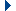 Именно этот театр стал отправной точкой его пути, который привел к писательскому творчеству, оставившему впоследствии нам Денискины рассказы в подарок. Виктор Драгунский стал замечать, что во время его выступлений особенно хорошая реакция была у детей. Драгунскому даже посчастливилось поработать клоуном, завоевав любовь маленьких зрителей. В конце 50-х годов, по воспоминаниям друзей, Виктору показалось, что пора в жизни что-то менять. Его не оставляло чувство приближения к чему-то новому на творческом пути. И вот однажды, находясь в своих грустных мыслях, Драгунский написал первый детский рассказ, ставший для него настоящей отдушиной. Первые Денискины рассказы Драгунского мгновенно стали популярны. Денискины рассказы читать так интересно потому, что автор обладал настоящим талантом легко и ярко описать бытовые ситуации, весело над ними посмеяться, а иногда и поразмышлять. Не мог Виктор Драгунский предугадать, что его произведения войдут в классику детской литературы, однако знание детей и любовь к ним сделали своё дело… Чтение текста учителем.Словарная работа. Чтение текста учащимися.Составление вопросов по тексту для игры.Подведение итога урока.Выставление оценок и их комментирование.Домашнее задание: чтение текстаДата урока                                           Класс 6 «А,Б»           ТЕМА: Как сказать о точном количестве предметов?Количественные числительные. Простые, сложные и составные количественные числительные. Правописание количественных числительных.Тема для развития речи: «В мире чисел». Цель: а)научить выделять в тексте числительные (простые, сложные и составные количественные числительные. Б)Правописание количественных числительных. Единицы измерения).Слова и словосочетания для усвоения: тридцать, сорок, пятьдесят, шестьдесят, семьдесят, восемьдесят, девяносто, сто, двести, триста, четыреста, пятьсот, шестьсот, семьсот, восемьсот, девятьсот, тысяча К 1 - умеет вести по изученным темам и ситуациям диалог, состоящий из вопросов, ответов, переспросов, побуждений.К 6 - умеет читать, понимать и передавать цифровую информацию на русском языке (в пределах изученного                                                   Ход урока:Организационный момент. 2. Опрос, повторение и закрепление пройденного материала.Проверка домашнего задания.Введение, объяснение и первичное закрепление новой темы урока.Вступительное слово учителя.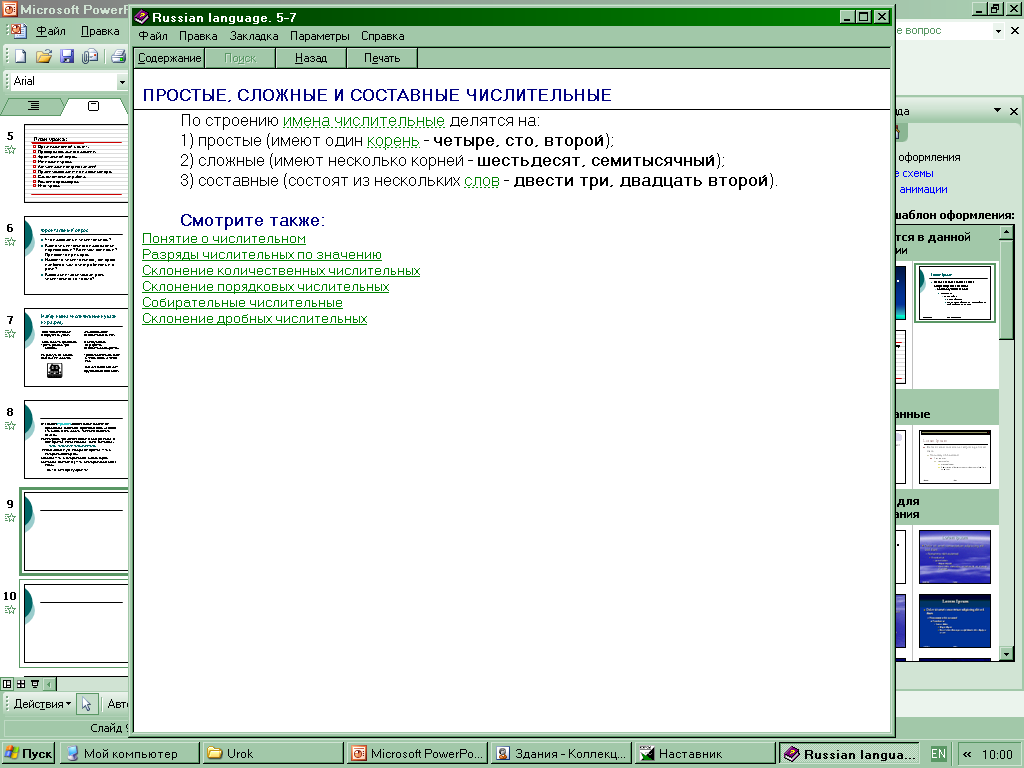 Упражнение 15. Научитесь произносить правильно числительные по вопросам.Растут (сколько?) 11 деревьев, нет (скольких?) 12 веток, обрезали сучья (скольким?) 13 яблоням, посадили (сколько?) 14 черешен, довольны (сколькими?) 15 вишнями, висят на (скольких) на 16 сливах.Упражнение 16. Прочитайте и запишите текст. Числительные пишите словами.Слива живёт в среднем от 15 до 60 лет. Вишня плодоносит всего 15 или 16 лет. Рябине дано прожить 80 лет. При хорошем уходе виноградный куст живёт от 50 до 60 лет. Дикая яблоня или груша могут давать урожай в 200 или 300 лет.Упражнение 17. Подумайте и решите шуточную задачу весёлого поэта Г. Остера.6-А класс побывал в кабинете зубного врача, детям вырвали 12 молочных зубов. После этого в кабинете зубного врача побывал 6-Б класс. Ребятам вырвали на 4 молочных зуба больше.Сколько молочных зубов оставили оба шестых класса в кабинете зубного врача, если известно, что один шестиклассник свой вырванный зуб унёс домой? Семь бед —один ответ.
Семь раз отмерь,один раз отрежьУпражнение 18. Прочитайте текст. Обратите внимание на выделенные слова. Какие окончания они имеют?Слово сорок совсем не похоже на остальные числительные. История этого слова удивительна. Для одной шубы нужно было четыре десятка шкурок соболя. Связка в сорок шкурок стала единицей меры, торговли. Связку из сорока шкурок заворачивали в ткань. А ткань эту называли «сорок». Из такой ткани шили рубашки. Вы знаете, что рубашку ещё называют «сорочка». Вот и привыкли торговцы говорить о сорока шкурках словом сорок. Но зачем нужно заворачивать меха в ткань? Их ведь можно просто связать верёвочкой! Многие учёные говорят, что слово сорок пришло из тюркских языков. Уж очень оно похоже на узбекское  Упражнение 19. Запишите предложения. Числительные пишите словами.Кто в 20 лет не здоров, в 30 лет не умён, а в 40 не богат, тому век таким не бывать. Дедушке исполнилось 90 лет. 100 голов — 100 умов. Добрый пример лучше 100 слов. Первый снег выпадает за 40 дней до зимы.Упражнение 20. Прочитайте стихотворение А. Парчинской «Сороконожка». Сколько ног у сороконожки? Сколько пар обуви ей нужно? Упражнение 21. Прочитайте стихотворение. Сколько в нём числительных?Упражнение 22. Прочитайте текст. Выделенные предложения запишите в тетрадь.Как изменяются составные числительные Овца и собака живут в среднем 15 лет. Лошадь и свинья могут прожить 25 лет. Корова живёт обычно 30 лет. Золотая рыбка доживает до 33 лет. Гусь живёт 40 лет. Предельный возраст для китов — 50 лет, а для слонов — 70 лет. Среди птиц самый долговечный — попугай, доживает он до 140 лет. Дольше всех живёт черепаха — 300 лет.У составных числительных   изменяются все слова, из которых они состоят.Упражнение 23. Распределите числительные по группам: простые, сложные и составные. Напишите их словами.Образец: простые — пять, шесть...329, 78, 12, 5, 70,	9, 45, 386, 4, 10, 19, 30, 23,7, 2, 50.^ Упражнение 24. Прочитайте и решите Л две шуточные задачи Г. Остера. Придумайте сами весёлые задачи.В поисках Царевны-лягушки Иван-ца- ревич обошёл 4 болота. На каждом болоте было по 357 кочек, а на каждой кочке сидело по 9 лягушек. Сколько лягушек увидел И ван-царевич в поисках своей невесты?На завтрак динозавр съел 2 тонны травы. На обед он съел 4 тонны, а на ужин его самого съел тираннозавр. Сколько весил динозавр с утра, если известно, что после ужина тираннозавр поправился на 23 тонныПодведение итога урокаВыставление оценок и их комментированиеДомашнее задание: выполнить    Упражнение 25. Прочитайте стихотворение Ю. Коринца. Найдите в нём имена числительные. Какие из них состоят из несколькихДата урока:                                                                  Класс 6 «А,Б» ТЕМА: Как сказать о приблизительной» количестве предметов?Грамматический материал. Употребление количественных числительных с предлогами около, до, словами приблизительно, более, менее, свыше. Слова и словосочетания для усвоения: архитектура,Тема для развития речи: «Древние города Узбекистана».Цель: научить правильному употреблению количественных числительных с предлогами около, до; словами приблизительно, более, менее, свыше. Пополнение словарного запаса. Расширение знаний о городах страны. К 1 - умеет вести по изученным темам и ситуациям диалог, состоящий из вопросов, ответов, переспросов, побуждений.К 6 - умеет читать, понимать и передавать цифровую информацию на русском языке (в пределах изученного).К 4 - может вести деятельность в качестве покупателя, потребителя услуг, пассажира, туриста (в пределах изученного) на русском языке.Ход урока:Организационный момент.Вопросно-ответная беседа по теме «Как сказать о точном количестве предметов?»Опрос, повторение и закрепление пройденного материала.Взаимопроверка домашнего задания.Введение, объяснение и первичное закрепление новой темы урока.Вступительное слово учителя.Имя числительное - часть речи, которая обозначает количество предметов, число, а также порядок предметов при счете. Имена числительные отвечают на вопросы сколько? и какой?Имена числительные делятся на количественные и порядковые. Имена числительные изменяются по падежам.Имена числительные могут быть разными членами предложения_ Около одного, двух, трех……….
Менее девяти, двадцати, сорока……..
Более десяти, ста, миллиона………..
Свыше двухсот, трехсот……..
Приблизительно двадцать, пятьдесят пять, сто…  А вы знаете сколько труда вкладывает рабочий , строитель, столяр , повар, инженер? Ведь каждая его проделанная работа, требует не малой работы. Поэтому мы должны уважать тяжелый труд других людей: нужно беречь школьное имущество , не бросать мусор где попало и Интервью Анвара в СамаркандеСколько лет Самарканду?Городу приблизительно две тысячи семьсот лет.Давно ли построили эти здания на площади Регистан?Старейшему медресе Улугбека почти шестьсот лет. Медресе Шер- дор и Тилля-Кари появились менее четырёхсот лет назад. Как давно самаркандский Регистан включили в Список Всемирного наследия ЮНЕСКО?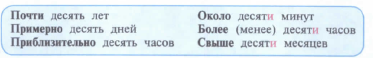 Более пятнадцати лет назад.Упражнение 1. Научитесь называть неточное, приблизительное количество.Живёт в городе почти два дня (19 лет, 12 месяцев).Ждал около пяти часов (6 месяцев, 20 дней).Хранится до шести лет (15 суток, 30 дней, 8 месяцев).Работает более восьми месяцев (20 минут, 7 недель).Занимался менее двух лет (3 недели, 4 часа).  Если вы говорите о неточному приблизительном ((ахт/нгу) количестве предметов, глагол прошедшего времени стоит в среднем роде.Упражнение 2. Дополните правильно предложения.Недалеко от здания... приблизительно 10 деревьев. У входа в театр ... более двадцати ребят. Возле нашей школы ... свыше 30 кустов роз. Около музея ... не менее 15 посетителей. Возле телефона ... примерно 20 ключей.Слова для справок: стояло, росло, находилось, расцвело, лежало.Упражнение 3. Прочитайте диалог. Побеседуйте с одноклассниками о подготовке к путешествию.Сколько ребят поедут на экскурсию в Хиву?Точно не знаю. Наверное, четырнадцать-пятнадцать.А сколько мест в нашем автобусе?По-моему, мест двадцать.Уточни, сколько мест в автобусе. Нужно позвать ещё примерно пять ребят.Упражнение 4. Укажите вместо точного количества приблизительное. Используйте различные варианты.Образец: триста человек — человек триста, примерно триста человек, более трёхсот человек, до трёхсот человек.Двадцать ребят, пятьдесят туристов, сто книг, десять помещений, пять веков назад, двести зрителей, пятнадцать научных работников.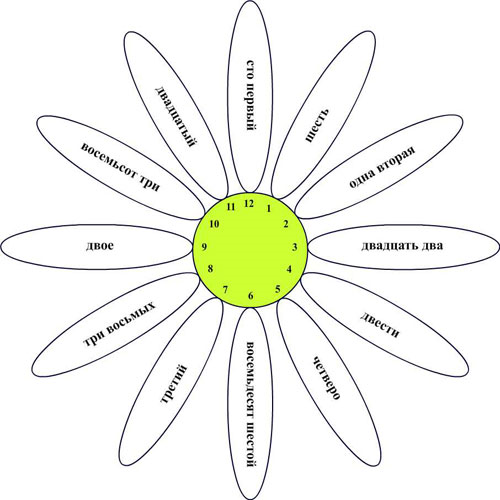 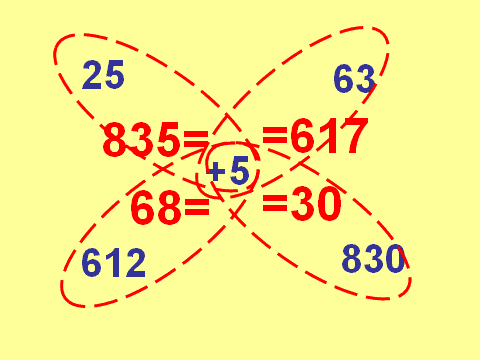 Подведение итога урока.Выставление оценок и их комментирование.Домашнее задание: выполнить упражнение  Дата урока:__________________                    6  «АБ»   класс       Тема урока: В.Ю.Драгунский  «Тайное становится явным...»Цель урока   I.   Образовательные:    1.  Познакомить детей с рассказом В. Драгунского «Тайное становится явным», его идейно-смысловым и художественным содержанием;  2. Продолжить работу над совершенствованием навыка чтения: правильностью, беглостью, сознательностью, выразительностью;  3.   Формировать читательские умения у детей при работе с текстом.   II.   Развивающие:  1.  Развивать умения анализировать поступки героев, прогнозировать текст;  2. Развивать память, образное и логическое мышление, речь, творческие способности;   3.  Развивать словарный запас учащихся, расширять кругозор детей. Развивать способность прогнозировать содержания произведения в процессе чтения     III.     Воспитывающие:  1. Воспитание норм морали, нравственности и честности.  2.  Воспитание усидчивости, взаимоуважения, взаимовыручки;   3.  Воспитание умения работать в паре и группе. Воспитывать честность, порядочность, уважение к старшим и близким людям К 5 - умение понимать  и воспринимать произведения мировой художественной литературы и искусства. К 3 - умеет применять духовно-нравственный опыт, полученный при изучении произведений русской литературы в жизненных ситуацияхОборудование: * компьютер; презентация; * портрет писателя; книги В. Драгунского; * толковый словарь; * учебник    Тип урока: изучение нового материала.Ход урока:1. Эмоциональный настрой на урок.Ты улыбкой как солнышком брызни,Выходя поутру из воротПонимаешь у каждого в жизниПредостаточно бед и забот.Разве любы нам хмурые лицаИли чья-то сердитая речь?Ты улыбкой сумей поделитьсяИ ответную искру зажечь.- Сегодня на уроке у нас гости, а гости это всегда радость, хорошее настроение. Поприветствуем улыбкой гостей, мысленно пожелаем себе удачи и тихонечко присядем за парты.2. Постановка целей и повторение пройденного.-Чему мы обычно учимся на уроках литературного чтения?- Сегодня на уроке мы будем думать, размышлять, понимать смысл услышанного и прочитанного, а также делать для себя какие-то выводы.- Какое произведение будем читать прочитайте на доске. (В. Ю. Драгунский «Тайное становиться явным») Слайд 1- Какой раздел мы начали читать? (И в шутку и всерьёз)- Каким будет это произведение ? Предположите.( смешным, весёлым)- Вспомним сначала уже прочитанные произведения, их авторов и о чём они.-Прочитайте отрывки. Слайд 2- Что их объединяет? Почему они в одной группе?( эти произведения об отношения между людьми, нравственных ценностях, кроме того они из раздела «Ты и твои друзья»)- Почему я поместила сюда же произведение Драгунского? (наверное, оно тоже о взаимоотношениях людей)- Прочитаем и проверим наши предположения.3.Работа по теме урокаа) Введение в тему- Прочитайте ещё раз кто автор этого произведения.-Что вы знаете о писателе? Читали ли его произведения?б) –Каким человеком был Драгунский? Послушайте рассказ о его жизни и подумайте.Показ слайдов о писателе. Слайд 3,4,5- Так каким же человеком был Драгунский? (трудолюбивым, талантливым, настойчивым, упорным, весёлым, с чувством юмора)- Какая самая известная его книга? («Денискины рассказы»)- Какой рассказ уже читали в 1 классе? («Заколдованная буква»)-Итак, мы знакомимся с рассказом « Тайное становится явным»- А что такое тайна?Тайна – 1. то, что скрывают от других, что не всем известно2. нечто неразгаданное, неясное.3. скрытая причина чего-нибудь- Назовите синоним к слову тайна. ( секрет)- А что значит явное? ( не скрываемый, открытый, известный, всем доступный.)- Можете ли уже расширить свои предположения о чём будет рассказ?в) Словарная работа Слайд 6- Прочитайте слова из рассказа. Значение каких слов хотели бы уточнить?Интеллигентный- культурный, образованныйНе клевещите- ложное обвинение, наговоры.Хрен-растение, корень которого содержит едкое эфирное масло, корень хрена употребляют в пищу как острую приправу к пище.4. Первичное восприятие текста . Чтение текста учителем и хорошо читающими детьми.Чтение до слов « И мама ушла на кухню»-Что может произойти дальше?- Почему вы так считаете?Продолжаем читать до слов «Потом сразу вернулся и сел за стол»- Чем по-вашему закончился рассказ?Дочитываем до конца.5. Анализ произведения.- Кто главный герой?- Что о нём узнали?- Из- за чего произошёл конфликт между мамой и Дениской? На чьёй вы стороне?- Как вообще можно разрешить конфликт? (договориться)-Какой приём нашла мама, чтобы сын съел кашу? Найдите, прочитайте.-А что придумывал Денис, чтобы не есть кашу?- Рассмотрите иллюстрацию  -Какой момент изобразил художник? Найдите и прочитайте.- Как почувствовал себя Денис, когда вошла мама и похвалила его за то, что тарелка пуста?- В какой момент вам было смешно?- А что чувствовал дяденька в этот момент?( ему плохо, он волнуется, стал заикаться)- А кому вы сочувствовали? Почему?-Рассмотрите иллюстрацию  -Какой момент изобразил художник? Найдите и прочитайте.-Если бы каша не попала на шляпу, Денис пошёл бы в Кремль? И как он себя чувствовал?Рассказал бы маме? Спокойно ли было бы на душе у мальчика?- Как называется чувство, когда на душе не спокойно, после какого-нибудь плохого поступка? ( совесть) - Была ли у Дениса совесть? Докажите.- Наверное, и у вас в жизни были  ситуации, когда вам приходилось обманывать? Вспомните, какие чувства вы испытывали.- Как вы думаете, почему мама «долго-долго смотрела на сына»? (хотела понять, что чувствует Денис)- Почему мама не наказала сына? ( поняла, что он раскаивается)-Очевидно, иногда в жизни бывают ситуации, когда мы поступаем плохо, обманываем. Но главное, чтобы было раскаяние, тогда урок запомниться на всю жизнь.- Какая же главная мысль рассказа? ( нельзя врать, правда станет известной)- Если обман всё равно раскроется,  каким же человеком  надо быть? ( честным)- Каким человеком вырастет Денис? ( честным, совестливым)6. Работа с иллюстрацией.-Вернёмся к иллюстрациям. Какой заголовок можно дать?- Почему именно эти моменты изобразил художник? (переломные, кульминационные) 7. Работа с пословицей-Я предлагаю вам интересную работу. Можно ли назвать рассказ по-другому? Поработайте в парах и подумайте, какая пословица ещё могла бы быть заголовком к рассказу?Никто так детям не верит как мать роднаяДетей наказывают стыдом, а не грозою и бичом.Правда всегда поднимается над ложью, как масло над водой.8.Рефлексия  О чём же рассказ Драгунского? (вставляем вывод в слайд 2) Почему мы объединили эти произведения? - Кому ещё захотелось прочитать об этом? Список рассказов других писателей я повесила в наш уголок.9. Итог урока.- Закончите одно из предложений. Слайд 7-Продолжите фразы: «Сегодня на уроке…»                                                 УЗНАЛ…              Я               НАУЧИЛСЯ…                               ЗАПОМНИЛ…                         УДИВИЛСЯ… -А теперь оцените свою работу сегодня на уроке. У вас на столах лежат смайлики. Если вы считаете, что поработали на отлично возьмите улыбающийся смайлик.-Если считаете, что поработали на оценку хорошо возьмите второй смайлик. -А если вы считаете, что могли б лучше работать, но сегодня не совсем получилось, возьмите печальный смайлик.              На сегодняшнем уроке я узнал…На этом уроке я похвалил бы себя за…После урока мне захотелось…Сегодня я сумел…Поэт Яков Аким, близкий друг Драгунского, однажды сказал:« Юному человеку нужны витамины, в том числе все нравственные витамины. Витамины доброты, благородства, честности, порядочности, мужества. Все эти витамины дарил нашим ребятам щедро и талантливо В. Даргинский.»- Выставление оценок и их комментирование.Домашнее задание:    Читайте рассказы Драгунского и получайте нравственные витамины.- Спасибо за урок.Дата урока:                                                                  Класс 6 «А,Б» ТЕМА: Как сказать о приблизительной» количестве предметов?Грамматический материал. Употребление количественных числительных с предлогами около, до, словами приблизительно, более, менее, свыше. Слова и словосочетания для усвоения: архитектура,Тема для развития речи: «Древние города Узбекистана».Цель: научить правильному употреблению количественных числительных с предлогами около, до; словами приблизительно, более, менее, свыше. Пополнение словарного запаса. Расширение знаний о городах страны. К 1 - умеет вести по изученным темам и ситуациям диалог, состоящий из вопросов, ответов, переспросов, побуждений.К 6 - умеет читать, понимать и передавать цифровую информацию на русском языке (в пределах изученного).Ход урока:Организационный момент.Вопросно-ответная беседа по теме Как сказать о приблизительной» количестве предметов?    Опрос, повторение и закрепление пройденного материала.Взаимопроверка домашнего задания.Введение, объяснение и первичное закрепление новой темы урока.Упражнение 5. Запишите словами цифры как приблизительные.50 кирпичей, 80 ваз, 120 комнат, 40 витрин, 18 процентов, 25 градусов, 45 лет, 10 месяцев, 140 дней, 200 предметов Упражнение 6. Ответьте на вопросы, называя приблизительное количество. Используйте учебник истории.Сколько лет Самарканду, Бухаре и Хиве? Сколько дней в лунном календаре? Сколько лет воевал Спитамен с македонскими захватчиками? Сколько солдат было в армии аккадского царя Саргона? Сколько лет назад Тумарис победила персидского царя Кира? Сколько иероглифов было в египетской письменности?Упражнение 7. В рассказе о далёких временах трудно назвать точные цифры. Исправьте текст, добавив в него слова почти, приблизительно, около, примерно, более.Уникальная крепость Актепа была построена 1500 лет назад в древнем Ташкенте на Юнусабаде. Она занимает площадь 100 гектаров и похожа на остров. Длина сооружения по западному фасаду - 170 метров.Высота башни — 25 метров. Высота стен — 10 метров. Эти раскопки вели 20 лет известные археологи М. И. Фи- ланович и Э. В. Ртвеладзе. В крепости было 25 помещений: храм огня, мавзолей, парадный двор, вушки для врагов.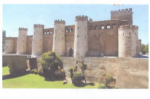 С русским языком вокруг света Бухара - один из древнейших городов Центральной Азии. Он возник примерно две с половиной тысячи лет назад. Культурный слой на территории города — более двадцати метров. Более ста воинов легендарного Сиявуша построили здесь крепость — Арк. В крепости было не менее пяти рядов стен и канал с водой. Трон правителя высотой около восьми метров изображал золотого верблюда. Почти тысячу пятьсот лет назад город носил название Нумижент. Китайские историки называли его Ань. Во время бухархудатов дворец находился в Варахше. Это менее сорока километров от Бухары. Сейчас в Бухаре сохранилось более ста сорока памятников архитектуры. А если проехать примерно сто километров на север, можно увидеть старинный караван-сарай Рабат Малик-  Подведение итога урока.Выставление оценок и их комментирование.Домашнее задание: выполнить упражнение 6.Дата урока:__________________                    6  «АБ»   классТема урока: Н.Н.Носов. «Витя Малеев в школе и дома». 2часа  Цель урока : A)  образовательная: формировать навык правильного, осознанного,   совершенствовать восприятие, понимание текста; познакомить учащихся с творчеством Н.Н.Носова;способствовать развитию умения выражать свои мысли и чувства ознакомить учащихся с идейным содержанием темы, научить выразительно читать текст. Пополнение словарного запаса.Б ) воспитательная: воспитывать нравственные качества воспитывать чувство любви к изучению русского языка,В) развивающая: развивать речь учащихся, обогащать словарный запас учеников развивать интерес к чтению, память, творческие способности уч-ся;К 2 - понимает телепередачи, мультфильмы, кинофильмы детской тематики на русском языке с преобладанием знакомой лексики.К 3 - умеет применять духовно-нравственный опыт, полученный при изучении произведений русской литературы в жизненных  Х О Д       У  Р  О  К АОрганизационный  момент: Проверка о готовности учащихся к урокуРапорт дежурного------------------------------------------------------------------------------------Разговорная пятиминутка  Беседа на тему: Вопросно-ответная беседа: Подарите улыбки друг другу:- Улыбнитесь друг другу! Приятного Вам учебного дня!- Начинаем урок литературного чтения!II. Повторение материала предыдущего урока.-Проверка домашнего задания---------------------------------------------------------------------------------------------Взаимопроверка учащихся-----------------------Оценивание учащихся--------------------------------------------III.Объяснение нового материала.Вступительное слово учителя. 1) Целевая установкаСегодня на уроке мы продолжим знакомиться с пьесами.Но сначала вспомните, из какого произведения следующие строки:"Мы с Мишкой решили бороться за красное знамя: Наш огород был недалеко от реки. Мы измерили землю рулеткой, наметили участки и вбили колышки с номерами." ("Огородники")Кто автор этого произведения? (Н.Носов)Какое ещё произведение этого автора вы читали на уроке в этом учебном году?  А как вы думаете, почему сейчас мы вспомнили о Н.Носове?Правильно, потому что повесть, которую мы будем читать сегодня на уроке, написал Н.Носов и называется она "Витя Малеев в школе и дома".Повесть "Витя Малеев в школе и дома" состоит из 21 главы, мы сегодня будем читать только 15 главу.Что характерно для произведений Н.Носова? (они весёлые, короткие, смешные)Кто является главным героем его произведений?(мальчишка, по имени которого зачастую и ведётся рассказ)2) Рассказ о Н.Носове.3) Работа с книгой.Читая тексты, вы должны ответить на вопросы:"Кто является главным героем повести?а) Чтение главы   произведения Н.Носова "Витя Малеев в школе и дома"учитель,по ролям,по цепочке-до слов: запрыгал по комнате  работа над содержанием 1 части.1) Кто навестил Шишкина в тот день? (Витя Малеев, одноклассники)2) А кто навещал его каждый день? (Витя Малеев)3) Был ли Шишкин рад приходу ребят? Почему?(нет, потому что он не был болен)4) Каким голосом Костя разговаривал с ребятами?(неуверенно, заикается, отвечает тем же словами что и вопросы)5) Какой диагноз, по словам Шишкина, был поставлен ему доктором?(апендикос)6) Как ребята подбадривали больного?по ролям по цепочке- до слов:надо учиться  работа над содержанием II части.1) Кто раскрыл секрет Шишкина? (Лёня)2) Как это случилось?  3) Как ребята отнеслись к обману Шишкина? (с осуждением)4) Как он пытался объяснить свой обман?Самостоятельное чтение - до конца.1) Как Костя объяснил свои прогулы?2) Как ученики относились к учительнице Ольге Николаевне?Какие слова текста подтверждают это?3) Какое обещание дал Костя к учительнице?4) С какой просьбой обратился Костя к учительнице?5) Как она отреагировала на эту просьбу?  V. Работа с иллюстрациями учебника  VI. Работа с текстом. Найди пропущенное слово. (работа в парах)Проверка (читаем + доска + сигнальная карточка)VII. Подведение итогов.1) какое настроение сложилось у вас после прочтения этого текста? (с одной стороны-грустное-обман; с другой стороны- радостное- что все его простили)2) кто является главным героем повести?3) понравился ли вам этот герой? Чем?4) чтобы вы ему посоветовали? (не обманывать, не подводить друзей и учителя)VIII.  Домашнее задание.   выразительное чтение, чтение по ролям.Дата урока:__________________                    6  «АБ»   класс                Тема урока: Как обозначить точную меру?    Грамматический материал. Употребление количественных числительных со словами, обозначающими меру веса, длины, площади, объёма, температуры. Склонение числительного один (одна, одно). Склонение числительных два, три, четыре. Склонение числительных пять ...двадцать, тридцать. Слова и словосочетания для усвоения: торговля, продавец, покупатель, витрина, цена, стоить, рынок, базар, выбирать/выбрать, перец, соль, чистить, почистить, резать, нарезать, положить, класть, добавить, жарить, пожарить, лить, налить, кипятить, печь, испечь, горький, сладкий, острый, солёный, жирный, еда, завтракать, позавтракать, обедать, пообедать, ужинать, бульон, борщ, суп, каша, кофе, какао, мороженое, сок, напиток, джем, варенье, голодный, сытый.Тема для развития речи:    «Приготовление пищи».  Цель урока : A)  образовательная: ознакомить учащихся с идейным содержанием       темы, ознакомить учащихся с идейным содержанием темы, научить правильному употреблению количественных числительных _______             Б ) воспитательная: воспитывать чувство любви к изучению русского языка, ___             В) развивающая: развивать речь учащихся, обогащать словарный запас учеников    Оборудование :учебник, презентация----- ----------------------------------------------------------------  К 1 - умеет вести по изученным темам и ситуациям диалог, состоящий из вопросов, ответов, переспросов, побуждений.К 6 - умеет читать, понимать и передавать цифровую информацию на русском языке (в пределах изученного).К 4 - может вести деятельность в качестве покупателя, потребителя услуг, пассажира, туриста (в пределах изученного) на русском языке.                                                   Х О Д       У  Р  О  К АОрганизационный  момент: Проверка о готовности учащихся к уроку                Рапорт дежурного------------------------------------------------------------------------------------    Разговорная пятиминутка  Беседа на тему Ответы на вопросы--------------------------------------------------------------------------------------------------------                        II. Повторение материала предыдущего урока.-Проверка домашнего задания---------------------------------------------------------------------------------------------         Взаимопроверка учащихся--------------------------------------------------------------------------------------Оценивание учащихся---------------------------------------------------------------------------------------------                      III.Объяснение нового материала.Интервью Анвара на празднике — Сколько пшеницы нужно для сума- ля ка?Мы приготовим сумаляк из одного килограмма зерна.А сколько масла вам надо?Два литра хлопкового масла достаточно.Упражнение 3. Задайте вопросы одноклассникам.Сколько метров в километре? Сколько дециметров в метре? Сколько килограммов в центнере? Сколько граммов в тонне? Сколько кубических дециметров в литре? Сколько минут в часе? Сколько часов в сутках?Упражнение 4. Составьте диалоги по образцу. Подберите нужные пары слов.- Анвар, ты из магазина? Что купил к празднику?- Видишь, купил полкило конфет, два килограмма картошки и один литр молока.Слова для справок: 200 граммов, 3 килограмма, 5 килограммов, пол кило, 2 литра, поллитра, пакет, банку.IV.	Закрепление материала. Упражнение 5. Прочитайте текст. Правильно называйте единицы времени, веса, температуры.Влажность в помещении не должна превышать 70 %, температура воздуха — не более 30 °С. Шоколадные конфеты хранят до 2 месяцев при температуре до 18 °С. Свежие фрукты, овощи, сыр и мясопродукты сохраняются при влажности 85—95 %.Картофель и корнеплоды нужно хранить в сухом, тёмном помещении;капусту — на стеллажах, в ящиках, солёные овощи — в бочках при температуре не выше 10 °С. Плоды и зелень хранят тоже в ящиках в прохладном месте при температуре не выше 12 °С.Упражнение 6. Помогите Анвару составить список покупок для ■ украшения зала. Составьте списки покупок для приготовления плова, торта, салата.Образец: Для украшения зала нужно купить двадцать метров гирлянд.Слова для справок:	1) мелкие гвозди, воздушные шарики,ткань для занавесок, тонкая фанера, краска для стен; 2) 30 м, 2 кг, 5 л, 100 кв. м, 50 штук.В магазинах крупу, муку, сахар и макароны хранят на расстоянии не менее 15 см до пола и 70 см от других товаров Единицы и меры площади
Ребята, запомните, площадь всегда измеряется квадратами. Например, квадратный метр – это квадрат, сторона которого равно одному метру, а квадратный километр – это квадрат, сторона которого равна одному километру. Единицы и меры длины 1 км = 1000 м      1 м = 10 дм                 1 дм = 10 см   1 см = 10 ммЕдиницы и меры массыРебята, вы уже знакомы с единицами массы – это граммы, килограммы и др. С этими мерами вы часто сталкиваетесь, особенно в продуктовом магазине. Там на каждый товар указана цена (обычно за 1 кг веса или за упаковку). Это очень удобно и практично. Если необходим использовать более крупные меры массы, например, для измерения веса автомобиля, то используются такие меры массы, как тонна или центнер.
Давайте рассмотрим, как они соотносятся с друг другом. 
1 т = 10 ц             1 ц = 100 кг              1 кг = 1000 г  Сколько месяцев летом, осенью, зимой и весной?
2. Сколько дней в феврале?
 4. Сколько часов и минут длятся 3 урока подряд?
5. Школьная библиотека начинает работать в 9 часов утра, а закрывается в 15 часов. Сколько часов работает библиотека? Сколько это будет в минутах?    Подведение итога урока    Оценки учащихся  VI. Домашнее задание._ Дата урока:__________________                    6  «АБ»   класс                Тема урока: Н.Н.Носов. «Витя Малеев в школе и дома». 2часа   Цель урока:Обучающая: развитие интереса к творчеству Н.Н.Носова; учить работать с печатным изданием (обложка, год издания, издательство, художник, аннотация); отработка техники чтения и выразительного чтения; развитие умения работы с текстом (выборочное чтение). выявить характеры героев повести Н.Носова «Витя Малеев в школе и дома».- задуматься, что в повести Н.Носова главное, для чего её надо читать;Развивающая: развитие внимания, воображения, памяти, логического и образного мышления. - поразмышлять над тем, кто главный герой повести, уяснить на практике смысл термина «главный герой»;Воспитательная: воспитание чувства коллективизма: учить оказывать помощь, не быть равнодушным к проблемам своих одноклассников, учить радоваться победам своих друзей, воспитание чувства юмора, веры в свои силы.- обсудить характеры героев повести Н.Носова, их роли и взаимоотношения;- учить выразительному, осмысленному чтению.К 5 - умение понимать  и воспринимать произведения мировой художественной литературы и искусства.К 3 - умеет применять духовно-нравственный опыт, полученный при изучении произведений русской литературы в жизненных ситуацияхМозговой штурм, прослушивание аудиозаписи, беседа по содержанию, ответы на вопросы, иллюстрирование                                           Х О Д       У  Р  О  К АХод урокаМотивация.Приходит книга в дом любой.
Коснись её страниц,
Заговорит она с тобой
Про жизнь зверей и птиц.II. Проверка домашнего задания.Актуализация знаний. Сообщение темы и задач урока. –  Скажите полное название произведения.- Какой литературный жанр?- А что такое повесть? (учащиеся сначала зачитывают понятие из словаря, затем слайд 4)- Ребята, а какие повести вы ещё читали? («Девочка из города» Любови Воронковой)- Посмотрите, ребята, в вашей книге какой год издания?- О чём это говорит? (книги переиздают постоянно, т.к. они понятны, доступны, а самое главное, они пользуются спросом)- А в каком году вышла в свет эта повесть? (в 1950 году, в послевоенные тяжёлые годы)- В 1952 году писатель получил премию.- Сосчитайте, сколько лет повести?  Дети:   сейчас мы вспомнили о Николае Носове?мы будем знакомиться с его произведениями.Учитель: правильно, сегодня на уроке мы будем читать отрывок из повести Николая Носова «Витя Малеев в школе и дома». (Слайд 1 презентации). Носов всегда писал для детей и о детях. Но читали и читают его люди всех возрастов. Он в совершенстве постиг психологию того чудесного, странного, милого человеческого существа, которое называется «мальчик». Уже не дитя, но еще и не юноша. А именно мальчик. Мальчики Носова несут в себе такие черты, как принципиальность, взволнованность, одухотворенность, вечное стремление к новому, привычку изобретать. Давайте послушаем это произведение.IV. Первичное восприятие текста.Чтение текста учителем.Беседа по прочитанному.Учитель: какое настроение сложилось у вас после прослушивания отрывка из повести Николая Носова «Витя Малеев в школе и дома»?Дети: стыдно за поступок Кости Шишкина.Учитель: кто рассказывает эту историю?Дети: историю рассказывает Витя Малеев, одноклассник и друг Кости Шишкина.Учитель: кто является главным героем повести?Дети: скорее всего, это Витя Малеев или Костя Шишкин.Учитель: литерату́рный геро́й — это образ человека в литературе. Также в этом смысле используют понятия «действующее лицо» и «персонаж». Зачастую литературными героями называют лишь более важных действующих лиц (персонажей).Дети: значит, мы рассудили правильно, и одного, и другого мальчика можно назвать главным героем.Учитель: почему Костя Шишкин не ходил в школу? (ПРИМЕЧАНИЕ: в учебнике для коррекционной школы отрывок из повести).Дети: он притворялся больным.Учитель: что Витя говорил в школе об отсутствии Кости?Дети: Витя всем говорил, что Костя болен.Учитель: правильно ли поступали Витя и Костя?Дети: нет, врать некрасиво.Учитель: докажите словами текста, что Витя с самого начала чувствовал себя неуютно, его мучила совесть.Дети: с.83: «На другой день всё вышло не так, как я ожидал. Я хотел после уроков зайти к Шишкину и в последний раз серьезно поговорить с ним».Учитель: как ребята узнали об обмане? Расскажите.Дети: когда Леня вернулся за перчатками, он увидел Шишкина, стоящего вверх ногами. А еще Леня понял, что Костя не мог так быстро одеться, значит, он лежал в постели одетым.Учитель: как вы думаете, почему люди обманывают?Дети: наверное, боятся сказать правду.3. Работа с иллюстрацией  Учитель: какой момент изображен на рисунке?Дети:  : «Костя моментально нырнул в постель, как был, в одежде, в ботинках и накрылся одеялом».Учитель: как чувствовал себя Костя?Дети: он очень переживал.Учитель: подтвердите это словами текста.Дети:  : «Шишкин натянул одеяло до самого подбородка и с беспокойством поглядывал на ребят».Учитель: как можно подписать эту картинку в учебнике?Дети: «Неожиданные гости».V. Работа над содержанием текста.1. Чтение по ролям (учитель выбирает самостоятельно отрывки и назначает пары читающих детей)Учитель: сейчас, работая в парах, попробуйте с помощью интонации и голоса наиболее точно передать характеры героев повести.Дети читают вначале «про себя», затем вслух.Учитель: как вы думаете, кому удалось наиболее точно передать характеры героев повести.Дети называют понравившуюся пару чтецов.2.Работа в парах.Учитель: теперь давайте заполним пропуски в диалоге учительницы Ольги Николаевны и Кости Шишкина (слайд 3 и карточки).Ольга Николаевна обвела взглядом ребят, увидела меня и сказала:- Почему же ты, Витя, говорил мне, что Костя болен?От стыда я не знал, куда деваться.- Почему же ты молчишь? Ты мне _________ сказал?- Это не я сказал. Это он сказал, что б я сказал. Я и сказал.- Значит, Костя просил тебя ____________________ ?- Да, - пролепетал я.- И ты _________.- Обманул.- И ты думаешь, что _______ сделал?- Но ведь он просил меня!- Ты думаешь, что оказал ему __________ , обманывая меня?Слова для подстановки: Правду неправду  обмануть меня сказать неправду обманул солгалПросил хорошо плохо хорошую услугу3.Делаем выводы.Учитель: как вы думаете, чему хотел научить нас Николай Носов?Дети: наверное, он хотел научить нас быть честными, не врать никому – ни сверстникам, ни взрослым. И еще он учит нас не оставаться равнодушными к проблемам одноклассников.Учитель: отрывок из повести заканчивается немного непонятно. Что же произошло дальше с главными героями, С Костей и Витей? Вам интересно узнать, что было дальше?Дети: да, конечно.Учитель: об этом вы можете узнать, прочитав всю повесть Николая Носова «Витя Малеев в школе и дома».VI. Домашнее задание.Учитель: дома вы еще раз прочитаете отрывок из повести Н.Носова «Витя Малеев в школе и дома», ответите на 6 вопрос к тексту: почему ребят нельзя назвать ябедами? Кто такие ябеды?VII. Рефлексия.Учитель: ребята, покажите мне, пожалуйста, смайлик-улыбочку те, кому было все понятно на уроке, кому хочется улыбаться. А кто не всё понял и у кого есть вопросы – покажите хмурого смайлика.Дети показывают смайлики.Учитель: давайте улыбнёмся друг другу и скажем: «Спасибо»Дата урока:__________________                    6  «АБ»   класс                Тема урока: Имя числительное. Как обозначить точную меру?Простые, сложные и составные имена числительные. Правописание количественных числительных. Склонение количественных числительных. Склонение числительных один, два, три, четыре; пять ... двадцать, тридцать.Лексическая тема: «Единицы измерения». . Слова и словосочетания для усвоения: торговля, продавец, покупатель, витрина, цена, стоить, рынок, базар, выбирать/выбрать, перец, соль, чистить, почистить, резать, нарезать, положить, класть, добавить, жарить, пожарить, лить, налить, кипятить, печь, испечь, горький, сладкий, острый, солёный, жирный, еда, завтракать, позавтракать, обедать, пообедать, ужинать, бульон, борщ, суп, каша, кофе, какао, мороженое, сок, напиток, джем, варенье, голодный, сытый. .   Цель урока : A)  образовательная: ознакомить учащихся с идейным содержанием   темы, ознакомить     учащихся с идейным содержанием темы, научить правильному употреблению количественных числительных             Б ) воспитательная: воспитывать чувство любви к изучению русского языка, Воспитывать внимание, самостоятельность.  В) развивающая: развивать речь учащихся, обогащать словарный запас учеников_ Развивать логическое мышление, орфографическую грамотность, умение анализировать и делать выводы, речевую культуру.  Оборудование :учебник,тетради,презентация----- --------------------------------- Тип урока:      систематизация материала по правописанию числительных.       Метод  урока -- исследовательский и частично – поисковый. ------------------------------- систематизация материала по правописанию числительных.  Формы: индивидуальная, групповая.  К 1 - умеет вести по изученным темам и ситуациям диалог, состоящий из вопросов, ответов, переспросов, побуждений.К 6 - умеет читать, понимать и передавать цифровую информацию на русском языке (в пределах изученного).К 4 - может вести деятельность в качестве покупателя, потребителя услуг, пассажира, туриста (в пределах изученного) на русском языке.                                                    Х О Д       У  Р  О  К АОрганизационный  момент: Проверка о готовности учащихся к уроку                Рапорт дежурного------------------------------------------------------------------------------------    Разговорная пятиминутка  Беседа на тему Ответы на вопросы                        II. Повторение материала предыдущего урока.-Проверка домашнего задания---------------------------------------------------------------------------------------------------------          Взаимопроверка учащихся-----------------------------------------------Оценивание учащихся----------------------------------                 III.Объяснение нового материала. - Введение, объяснение и первичное закрепление новой темы урока.1.Числительное один склоняется как прилагательное в единственном числе: один — одного (новый — нового).2. Числительные от пяти до десяти и числительные на -дцать и -десят склоняются как существительные 3-склонения типа тетрадь, мышь и имеют формы: именительный и винительный падежи — пять, десять, четырнадцать, родительный, дательный, предложный падежи — пяти, десяти, четырнадцати, творительный падежи —пятью, десятью, четырнадцатью. У числительных на -десят два окончания, так как изменяются обе части: пятидесяти, пятьюдесятью.3. Числительные сорок, девяносто, сто, полтора и полтораста, изменяясь по падежам, имеют только две формы: именительный и винительный падежи — сорок, девяносто, сто, полтора, полтораста; родительный, дательный, творительный, предложный падежи — сорока, девяноста, ста, полутора, полутораста.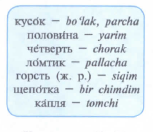 4. Числительные от двухсот до четырехсот и от пятисот до девятисот склоняются по особому типу    Упражнение 7. Прочитайте шуточное стихотворение Б. Заходера. Как измеряет поэт детские шалости?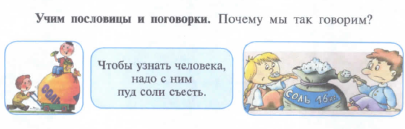  Упражнение 9. Научитесь называть кулинарные меры.Один стакан горячего молока (холодный кефир, яблочный сок). Три ложки свежей сметаны (чистая вода, томатная паста). Пять ломтиков лимона (сыр, яблоко, арбуз).Десять капель уксуса (лекарство).Упражнение II. Прочитайте текст, правильно называя числительные.Один стакан вмещает 140-175 г пшеничной муки, 180-220 г сахарного песка, 190—230 г растительного масла. В стакан можно насыпать 170-210 г гречки, 150— 200 г манной крупы, 190-230 г риса, гороха, фасоли или перловки. В стакан поместятся 265-325 г мёда, 210-250 г сметаны, 250-300 г томатной пасты.Подведение итога урока.Выставление оценок и их комментирование.Домашнее задание: выполнить упражнения 11,  Дата урока:__________________                    6  «АБ»   класс                Тема урока: Как обозначить точную меру? Грамматический материал. Употребление количественных числительных со словами, обозначающими меру веса, длины, площади, объёма, температуры. Склонение числительного один (одна, одно). Склонение числительных два, три, четыре. Склонение числительных пять ...двадцать, тридцать. Слова и словосочетания для усвоения: торговля, продавец, покупатель, витрина, цена, стоить, рынок, базар, выбирать/выбрать, перец, соль, чистить, почистить, резать, нарезать, положить, класть, добавить, жарить, пожарить, лить, налить, кипятить, печь, испечь, горький, сладкий, острый, солёный, жирный, еда, завтракать, позавтракать, обедать, пообедать, ужинать, бульон, борщ, суп, каша, кофе, какао, мороженое, сок, напиток, джем, варенье, голодный, сытый.Тема для развития речи: «Торговля. Единицы измерения», «Приготовление пищи».   Цель урока : A)  образовательная: ознакомить учащихся с идейным содержанием темы            Б ) воспитательная: воспитывать чувство любви к изучению русского языка, к природе          В) развивающая: развивать речь учащихся, обогащать словарный запас учеников    Оборудование :учебник, презентация----- --------------------------------------------------------------------------      Тип урока:     Объяснения нового материала---------------------------------------------     Метод  урока –Объснительно-иллюстративный---------------------------------------------    К 1 - умеет вести по изученным темам и ситуациям диалог, состоящий из вопросов, ответов, переспросов, побуждений.К 6 - умеет читать, понимать и передавать цифровую информацию на русском языке (в пределах изученного).К 4 - может вести деятельность в качестве покупателя, потребителя услуг, пассажира, туриста (в пределах изученного) на русском языке.                                                 Х О Д       У  Р  О  К АОрганизационный  момент: Проверка о подготовности учащихся к уроку                Рапорт дежурного------------------------------------------------------------------------------------    Разговорная пятиминутка  Беседа на тему Ответы на вопросы--------------------------------------------------------------------------------------------------------                        II. Повторение материала предыдущего урока.-Проверка домашнего задания---------------------------------------------------------------------------------------------           Взаимопроверка учащихся--------------------------------------------------------------------------------------Оценивание учащихся---------------------------------------------------------------------------------------------                      III.Объяснение нового материала. -------------------------------------------------------------------------- Введение, объяснение и первичное закрепление новой темы урока.Вступительное слово учителя.Упражнение 12. Помогите Малике записать рецепт самсы. Слова в скобках поставьте в правильную форму. Числа пишите словами.Для приготовления самсы нужно взять 4 (стакан, пшеничная мука), 250 (грамм, кипяченая вода), I щепотку (соль). Для начинки будут нужны 300 (грамм, жир), 400 (грамм, мясо). 3 (головка, крупный репчатый лук), 1 щепотка (соль). Перец, зира, кунжут - по вкусу.Упражнение 13. Прочитайте диалог. Поговорите с одноклассниками о покупках для приготовления блюд.Я иду в магазин. Сколько морковки нужно для плова?Нам нужно купить для плова два килограмма морковки.А лук у нас есть?Вчера я купил пять килограммов лука.Тогда я куплю ещё два пучка зелени для салата.Упражнение 14. Прочитайте текст. Расскажите, как готовят праздничное блюдо у вас.Полкило пшеницы для сумаляка нужно перебрать и промыть холодной водой. Затем надо рассыпать её на листе фанеры слоем толщиной 1—2 см и оставить на 72 часа. Каждое утро на зёрна брызгают водой. Проросшие зёрна пропускают через мясорубку. Сок отжимают через марлю. Прокаливают 1 л хлопкового масла. В казан кладут 2 кг муки, наливают сок и варят примерно 10-12 часов. Кладут 10-15 камушков, чтобы не пригорело, при этом все время помешивают.Упражнение 15. Напишите, сколько и каких продуктов нужно для приготовления вашего любимого блюда.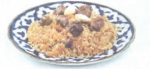 Упражнение 16. Прочитайте стихотворение С. Капутикян «Мы сварили плов». Расскажите о приготовлении плова, используя выделенные слова.На столе сегодня плов. Плов хвалить — не надо слов. Вкусен — что и говорить!А легко ль его сварить?Рис варить — плита нужна, Рис помыть — вода нужна, Перебрать — терпение,Чтоб кипел - кипение,    Чтоб мешать — старание,     Чтоб не сжечь — внимание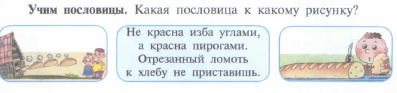 V.Подведение итога урока  _____________________________________________________________ Оценки учащихся ___          VI.Домашнее задание.__ Дата урока:__________________                     6 «АБ»   класс                Тема урока: Контрольная работа №6 Тестирование     Цель урока : A)  образовательная: ознакомить учащихся с идейным содержанием темы,               Б ) воспитательная: воспитывать чувство любви к изучению русского языка,            В) развивающая: развивать речь учащихся, обогащать словарный запас учеников     Оборудование :учебник,тетради, ---------------------------------------------------------------------------------------       Тип урока:      ------------------------------------------------------------------------------------     Метод  урока ----------------------------------------------------------------------------------     К 3 - может адекватно оценивать свои знания и умения на русском языке. К 1 - умеет написать под диктовку текст объёмом 60-65 слов, содержащий хорошо усвоенные слова и предложения.                                                Х О Д       У  Р  О  К АОрганизационный  момент: Проверка о готовности учащихся к уроку                Рапорт дежурного   Разговорная пятиминутка  Беседа на тему:--------------------------------------------------------------------------------------------------------------------------------------------------Ответы на вопросы-------------------------------------------------------------------------------------------------------                        II. Повторение материала предыдущего урока.-Проверка домашнего задания---------------------------------------------------------------------------------------------           Взаимопроверка учащихся--------------------------------------------------------------------------------------Оценивание учащихся---------------------------------------------------------------------------------------------                      III.Объяснение нового материала. --------                                                          Тесты1.Укажите междометие, выражающее призыв: А) Ах!  *В) Эй!   С) Ох!      Э) Ой!  Е) Ну!2.Переведите на узбекский язык « Ах, как хорошо!»: А)Voy, qanday yaxshi  В)Uга. qanday yaxshi  С) Oh. qanday yaxshi  Е)Xay, qanday yaxshi Б)  Eh, qanday yaxshi 3.Укажите междометие, выражающее восторг:А)Увы!          В)Эй! С)ай!       *Д)Ура! Е) Ай-ай!4.(Хоу), ребята идите сюда! Укажите правильный переводА) Ах! *В) Эй! С) Эх! Д) Ой! Е) Ох!5.Укажите междометие, выражающее побуждение к действию:А)Ай! В) Ону! С) Ура! Е) Увы!6.Ах, как трудно жить на свете, Не усвоив междометий! Сердце так и гложет страх. Ах!7.Кто автор стихотворения? А)А. Пушкин  В)Ф. Тютчев С)С. Михалков Д) А. Барто *Е) И. Ангелов.8.-Эх, ты доверчивый дурачок с короткими мыслями, - сказала черепаха. Кому она так сказала?А)Гайрату В)дехканину *С) Буратино Д) Золушке Е) Вите.9.(Уоу-уоу-уоу)_, как больно! Укажите правильный перевод: А) Ой-ой-ой! В)Ух-ух! С)Ай-ай-ай! Д) Ох-ох! Е) Ура-ура!10..(Ех), что ты поделал! Укажите правильный перевод: А)	Ай!  В) Эх! С) Эй!  Э) Ох!  Е) Увы!11.Укажите предложение, выражающее эмоциональное отношение -к чему-либо:А)Рано утром Буратино побежал в школу. В)Ох, беда уже близко! С)Мавлюда готовится к экзаменам. Д) Учитель никому не сделал замечания.Е) Гусенок был маленький, пушистый и белый. 12.Укажите междометие, выражающее побуждение к действию: А)Ах!  В)Увы!  С)Ай! Д)Ну! Е) Эй.13.Укажите выражение, обозначающее боль:А)Ура! Мы выиграли! В)Ах, как хорошо! С)Эй, кто дома? Д)	Ай-ай-ай, как больно! Е) Эх, как жалко!  14.Укажите предложение, выражающее пожелание. A)Будьте здоровы! Б) Нельзя опаздывать! B)Следует соблюдать тишину! Г) Необходимо говорить правду.15.Закончите диалог. Саида, я сегодня посмотрел новый фильм.             Я тоже завтра	A)смотрю      Б) посмотрю     B)буду смотреть    Г) посмотрел16.Напишите данное предложение в форме совета.Уроки надо делать вовремя.17.Какое пожелание вы выразите товарищу перед экзаменом?Подведение итога урока.Выставление оценок и их комментирование. Домашнее задание:Ход урока.Элементы ключевых компетенцийформы1.Организаци-онный момент.Компетенция личностного самосовершенствования - стремится изучать русский язык, совершенствовать свои знания и умения. Маркеры настроения.2.Актуализация знаний.Коммуникативная компетенция - умеет четко и ясно выражать свои мысли в устной и письменной форме, составляя монологические высказывания в пределах пройденных тем объемом в 4-5 фразКомпетенция социально-гражданской активности- умеет вести деятельность в качестве ученика, потребителя услуг в пределах изученного на русском языке; - умеет рассказать о своей стране, её достижениях, на русском языке в пределах изученного.Имена существительные в творительном падеже с предлогами под, над, перед, за, в предложном падеже с предлогами в, на. 3.Изучение нового материала.Коммуникативная компетенция- умеет вести по изученным темам и ситуациям диалог, состоящий из вопросов, ответов, переспросов, побуждений.Общекультурная компетенция - может следовать морально-нравственным правилам русского речевого этикета в пределах изучаемого.Самостоятельное выведение правила, ситуативные карточки, мультимедиа.4.Закрепление изученногоКоммуникативная компетенция- понимает речь учителя или другого собеседника в объёме изученных тем.- Общекультурная компетенция-умеет беречь историческое, духовное и культурное наследие на русском языке.Информационная компетенция–- обладает хорошими навыками деления текста на смысловые части и детально понимает содержание прочитанной информации в пределах изученного. Имена существительные в творительном падеже с предлогами под, над, перед, за, в предложном падеже с предлогами в, на. Редактирование текста, работа в группах, клоуз-тест, элементы режиссуры урока, мультимедиа.5.Итог урока. Рефлексия.Компетенция личностного самосовершенствования - может адекватно оценивать свои знания и умения на русском языке.Самооценка результатов,6.Домашнее задание.Коммуникативная компетенция- умеет четко и ясно выражать свои мысли в устной и письменной форме, составляя монологические высказывания в пределах пройденных тем объемом в 4-5 фраз.Компетенция личностного самосовершенствования- умеет применять духовно-нравственный опыт, полученный при изучении русского языка, в жизненных ситуацияхРабота с учебником (самостоятельное составление рекомендаций).Ход урока.Ход урока.Элементы ключевых компетенцийформы1.Организаци-онный момент.Компетенция личностного самосовершенствования - стремится изучать русский язык, совершенствовать свои знания и умения. Компетенция личностного самосовершенствования - стремится изучать русский язык, совершенствовать свои знания и умения. Маркеры настроения.2.Актуализация знаний.Коммуникативная компетенция - умеет четко и ясно выражать свои мысли в устной и письменной форме, составляя монологические высказывания в пределах пройденных тем объемом в 4-5 фразКомпетенция социально-гражданской активности- умеет вести деятельность в качестве ученика, потребителя услуг в пределах изученного на русском языке; - умеет рассказать о своей стране, её достижениях, на русском языке в пределах изученного.Коммуникативная компетенция - умеет четко и ясно выражать свои мысли в устной и письменной форме, составляя монологические высказывания в пределах пройденных тем объемом в 4-5 фразКомпетенция социально-гражданской активности- умеет вести деятельность в качестве ученика, потребителя услуг в пределах изученного на русском языке; - умеет рассказать о своей стране, её достижениях, на русском языке в пределах изученного.выручают друг друга. Всякое в лесу бывает3.Изучение нового материала.Коммуникативная компетенция- умеет вести по изученным темам и ситуациям диалог, состоящий из вопросов, ответов, переспросов, побуждений.Общекультурная компетенция - может следовать морально-нравственным правилам русского речевого этикета в пределах изучаемого.Коммуникативная компетенция- умеет вести по изученным темам и ситуациям диалог, состоящий из вопросов, ответов, переспросов, побуждений.Общекультурная компетенция - может следовать морально-нравственным правилам русского речевого этикета в пределах изучаемого.Самостоятельное выведение правила, ситуативные карточки, мультимедиа.4.Закрепление изученногоКоммуникативная компетенция- понимает речь учителя или другого собеседника в объёме изученных тем.- Общекультурная компетенция-умеет беречь историческое, духовное и культурное наследие на русском языке.Информационная компетенция–- обладает хорошими навыками деления текста на смысловые части и детально понимает содержание прочитанной информации в пределах изученного выручают друг друга. Всякое в лесу бывает.  Коммуникативная компетенция- понимает речь учителя или другого собеседника в объёме изученных тем.- Общекультурная компетенция-умеет беречь историческое, духовное и культурное наследие на русском языке.Информационная компетенция–- обладает хорошими навыками деления текста на смысловые части и детально понимает содержание прочитанной информации в пределах изученного выручают друг друга. Всякое в лесу бывает.  Редактирование текста, работа в группах, клоуз-тест, элементы режиссуры урока, мультимедиа.5.Итог урока. Рефлексия.Компетенция личностного самосовершенствования - может адекватно оценивать свои знания и умения на русском языке.Компетенция личностного самосовершенствования - может адекватно оценивать свои знания и умения на русском языке.Самооценка результатов,маркеры настроения.6.Домашнее задание.Коммуникативная компетенция- умеет четко и ясно выражать свои мысли в устной и письменной форме, составляя монологические высказывания в пределах пройденных тем объемом в 4-5 фраз.Компетенция личностного самосовершенствования- умеет применять духовно-нравственный опыт, полученный при изучении русскогоязыка, в жизненных ситуацияхКоммуникативная компетенция- умеет четко и ясно выражать свои мысли в устной и письменной форме, составляя монологические высказывания в пределах пройденных тем объемом в 4-5 фраз.Компетенция личностного самосовершенствования- умеет применять духовно-нравственный опыт, полученный при изучении русскогоязыка, в жизненных ситуацияхРабота с учебником (самостоятельное составление рекомендаций).Ход урока.Элементы ключевых компетенцийформы1.Организаци-онный момент.Компетенция личностного самосовершенствования - стремится изучать русский язык, совершенствовать свои знания и умения. Маркеры настроения.2.Актуализация знаний.Коммуникативная компетенция - умеет четко и ясно выражать свои мысли в устной и письменной форме, составляя монологические высказывания в пределах пройденных тем объемом в 4-5 фразКомпетенция социально-гражданской активности- умеет вести деятельность в качестве ученика, потребителя услуг в пределах изученного на русском языке; - умеет рассказать о своей стране, её достижениях, на русском языке в пределах изученного. Имена существительные в творительном падеже с предлогами под, над, перед, за; в предложном падеже с предлогами в, на.Имена существительные в творительном падеже с предлогами под, над, перед, за; в предложном падеже с предлогами в, на.3.Изучение нового материала.Коммуникативная компетенция- умеет вести по изученным темам и ситуациямдиалог, состоящий из вопросов, ответов, переспросов, побуждений.Общекультурная компетенция - может следовать морально-нравственным правилам русского речевого этикета в пределах изучаемого.Самостоятельное выведение правила, ситуативные карточки, мультимедиа.4.Закрепление изученногоКоммуникативная компетенция- понимает речь учителя или другого собеседника в объёме изученных тем.- Общекультурная компетенция-умеет беречь историческое, духовное и культурное наследие на русском языке.Информационная компетенция–- обладает хорошими навыками деления текста на смысловые части и детально понимает содержание прочитанной информации в пределах изученного Имена существительные в творительном падеже с предлогами под, над, перед, за; в предложном падеже с предлогами в, на.  Редактирование текста, работа в группах, клоуз-тест, элементы режиссуры урока, мультимедиа.5.Итог урока. Рефлексия.Компетенция личностного самосовершенствования - может адекватно оценивать свои знания и умения на русском языке.Самооценка результатов,маркеры настроения.6.Домашнее задание.Коммуникативная компетенция- умеет четко и ясно выражать свои мысли в устной и письменной форме, составляя монологические высказывания в пределах пройденных тем объемом в 4-5 фраз.Компетенция личностного самосовершенствования- умеет применять духовно-нравственный опыт, полученный при изучении русскогоязыка, в жизненных ситуацияхРабота с учебником (самостоятельное составление рекомендаций).Музей «Эрмитаж»в ПетербургеГородище Тупроккалав АвстралииГигантский кенгуруна острове МадагаскарГорный Бадахшаннаходится 1с1ЛИ,Дг1 1 с лв ЯпонииЛемурЖивётна ПамиреПещера Альтамираобитаетв ХорезмеВулкан Фудзиямав Испанииврачв музееветеринарна стадионепродавецв больницерабочийна стройкеучительв гаражетренерна заводеэкскурсоводв школехлопкоробна полеавтослесарьв магазинестроительна фермеХод урока.Элементы ключевых компетенцийформы1.Организаци-онный момент.Компетенция личностного самосовершенствования - стремится изучать русский язык, совершенствовать свои знания и умения. Маркеры настроения.2.Актуализация знаний.Коммуникативная компетенция - умеет четко и ясно выражать свои мысли в устной и письменной форме, составляя монологические высказывания в пределах пройденных тем объемом в 4-5 фразКомпетенция социально-гражданской активности- умеет вести деятельность в качестве ученика, потребителя услуг в пределах изученного на русском языке; - умеет рассказать о своей стране, её достижениях, на русском языке в пределах изученного.3.Изучение нового материала.Коммуникативная компетенция- умеет вести по изученным темам и ситуациям диалог, состоящий из вопросов, ответов, переспросов, побуждений.Общекультурная компетенция - может следовать морально-нравственным правилам русского речевого этикета в пределах изучаемого.Самостоятельное выведение правила, ситуативные карточки, мультимедиа.4.Закрепление изученногоКоммуникативная компетенция- понимает речь учителя или другого собеседника в объёме изученных тем.- Общекультурная компетенция-умеет беречь историческое, духовное и культурное наследие на русском языке.Информационная компетенция–- обладает хорошими навыками деления текста на смысловые части и детально понимает содержание прочитанной информации в пределах изученного.  Редактирование текста, работа в группах,   элементы режиссуры урока, мультимедиа.5.Итог урока. Рефлексия.Компетенция личностного самосовершенствования - может адекватно оценивать свои знания и умения на русском языке.Самооценка результатов,маркеры настроения.6.Домашнее задание.Коммуникативная компетенция- умеет четко и ясно выражать свои мысли в устной и письменной форме, составляя монологические высказывания в пределах пройденных тем объемом в 4-5 фраз.Компетенция личностного самосовершенствования- умеет применять духовно-нравственный опыт, полученный при изучении русского языка, в жизненных ситуацияхРабота с учебником (самостоятельное составление рекомендаций).Ход урока.Элементы ключевых компетенцийформы1.Организаци-онный момент.Компетенция личностного самосовершенствования - стремится изучать русский язык, совершенствовать свои знания и умения. Маркеры настроения.2.Актуализация знаний.Коммуникативная компетенция - умеет четко и ясно выражать свои мысли в устной и письменной форме, составляя монологические высказывания в пределах пройденных тем объемом в 4-5 фразКомпетенция социально-гражданской активности- умеет вести деятельность в качестве ученика, потребителя услуг в пределах изученного на русском языке; - умеет рассказать о своей стране, её достижениях, на русском языке в пределах изученного. Имена сущ-е в родительном падеже с предлогами из-за, в дательном падеже с предлогом благодаря.3.Изучение нового материала.Коммуникативная компетенция- умеет вести по изученным темам и ситуациямдиалог, состоящий из вопросов, ответов, переспросов, побуждений.Общекультурная компетенция - может следовать морально-нравственным правилам русского речевого этикета в пределах изучаемого.Самостоятельное выведение правила, ситуативные карточки, мультимедиа.4.Закрепление изученногоКоммуникативная компетенция- понимает речь учителя или другого собеседника в объёме изученных тем.- Общекультурная компетенция-умеет беречь историческое, духовное и культурное наследие на русском языке.Информационная компетенция–- обладает хорошими навыками деления текста на смысловые части и детально понимает содержание прочитанной информации в пределах изученного. Имена существительные в родительном падеже с предлогами из-за, в дательном падеже с предлогом благодаря.Редактирование текста, работа в группах, клоуз-тест, элементы режиссуры урока, мультимедиа.5.Итог урока. Рефлексия.Компетенция личностного самосовершенствования - может адекватно оценивать свои знания и умения на русском языке.Самооценка результатов6.Домашнее задание.Коммуникативная компетенция- умеет четко и ясно выражать свои мысли в устной и письменной форме, составляя монологические высказывания в пределах пройденных тем объемом в 4-5 фраз.Компетенция личностного самосовершенствования- умеет применять духовно-нравственный опыт, полученный при изучении русского языка, в жизненных ситуацияхРабота с учебником (самостоятельное составление рекомендаций).Ход урока.Элементы ключевых компетенцийформы1.Организаци-онный момент.Компетенция личностного самосовершенствования - стремится изучать русский язык, совершенствовать свои знания и умения. Маркеры настроения.2.Актуализация знаний.Коммуникативная компетенция - умеет четко и ясно выражать свои мысли в устной и письменной форме, составляя монологические высказывания в пределах пройденных тем объемом в 4-5 фразКомпетенция социально-гражданской активности- умеет вести деятельность в качестве ученика, потребителя услуг в пределах изученного на русском языке; - умеет рассказать о своей стране, её достижениях, на русском языке в пределах изученного.Имена существительные в родительном падеже с предлогами для, с целью.3.Изучение нового материала.Коммуникативная компетенция- умеет вести по изученным темам и ситуациямдиалог, состоящий из вопросов, ответов, переспросов, побуждений.Общекультурная компетенция - может следовать морально-нравственным правилам русского речевого этикета в пределах изучаемого.Самостоятельное выведение правила, ситуативные карточки, мультимедиа.4.Закрепление изученногоКоммуникативная компетенция- понимает речь учителя или другого собеседника в объёме изученных тем.- Общекультурная компетенция-умеет беречь историческое, духовное и культурное наследие на русском языке.Информационная компетенция–- обладает хорошими навыками деления текста на смысловые части и детально понимает содержание прочитанной информации в пределах изученного. Имена существительные в родительном падеже с предлогами для, с целью.Редактирование текста, работа в группах, клоуз-тест, элементы режиссуры урока, мультимедиа.5.Итог урока. Рефлексия.Компетенция личностного самосовершенствования - может адекватно оценивать свои знания и умения на русском языке.Самооценка результатов,маркеры настроения.6.Домашнее задание.Коммуникативная компетенция- умеет четко и ясно выражать свои мысли в устной и письменной форме, составляя монологические высказывания в пределах пройденных тем объемом в 4-5 фраз.Компетенция личностного самосовершенствования- умеет применять духовно-нравственный опыт, полученный при изучении русскогоязыка, в жизненных ситуацияхРабота с учебником (самостоятельное составление рекомендаций).Я из дома убежал, 
Я до вечера гулял. 
С дерева в сугроб сигал, 
Без уроков жить мечтал. 
Для коллекции снежинки 
Языком я собирал. 
Около костра плясал 
И вокруг двора скакал. 
Вот стою я у доски 
И вздыхаю от тоски, 
Но падеж родительный 
Мне необходителен!! тестирование. 
-Изменим по падежам существительное ТРУД. 
Терпенье и труд всё перетрут. (И.п.) 
Без труда не выловишь и рыбку из пруда. (Р.п.) 
По труду о человеке судят. (Д.п.) 
Человек воспевает труд. (В.п.) 
Человек трудом красен. (Т.п.) 
В труде рождаются герои.(П.п.) Ход урока.Элементы ключевых компетенцийформы1.Организаци-онный момент.Компетенция личностного самосовершенствования - стремится изучать русский язык, совершенствовать свои знания и умения. Маркеры настроения.2.Актуализация знаний.Коммуникативная компетенция - умеет четко и ясно выражать свои мысли в устной и письменной форме, составляя монологические высказывания в пределах пройденных тем объемом в 4-5 фразКомпетенция социально-гражданской активности- умеет вести деятельность в качестве ученика, потребителя услуг в пределах изученного на русском языке; - умеет рассказать о своей стране, её достижениях, на русском языке в пределах изученного.  Воспитание бережного, заботливого отношения к природе на примере поступков героев.3.Изучение нового материала.Коммуникативная компетенция- умеет вести по изученным темам и ситуациям диалог, состоящий из вопросов, ответов, переспросов, побуждений.Общекультурная компетенция - может следовать морально-нравственным правилам русского речевого этикета в пределах изучаемого.Самостоятельное выведение правила, ситуативные карточки, мультимедиа.4.Закрепление изученногоКоммуникативная компетенция- понимает речь учителя или другого собеседника в объёме изученных тем.- Общекультурная компетенция-умеет беречь историческое, духовное и культурное наследие на русском языке.Информационная компетенция–- обладает хорошими навыками деления текста на смысловые части и детально понимает содержание прочитанной информации в пределах изученного. ) Воспитание бережного, заботливого отношения к природе на примере поступков героев.Редактирование текста, работа в группах, клоуз-тест, элементы режиссуры урока, мультимедиа.5.Итог урока. Рефлексия.Компетенция личностного самосовершенствования - может адекватно оценивать свои знания и умения на русском языке.Самооценка результатов,6.Домашнее задание.Коммуникативная компетенция- умеет четко и ясно выражать свои мысли в устной и письменной форме, составляя монологические высказывания в пределах пройденных тем объемом в 4-5 фраз.Компетенция личностного самосовершенствования- умеет применять духовно-нравственный опыт, полученный при изучении русскогоязыка, в жизненных ситуацияхРабота с учебником (самостоятельное составление рекомендаций).Команда «Крылатый будильник» читает:Синица
Слышу я: звенит синица
Средь желтеющих ветвей.
Здравствуй, маленькая птица,
Вестница осенних дней!
Хоть грозит он нам ненастьем,
Хоть зимы он нам пророк,
Дышит благодатным светом
Твой веселый голосок.  И. ТургеневВоробышки 
Воробышки игривые,
Как детки сиротливые,
Прижались у окна,
А по двору метелица
Ковром шелковым стелется,
Да больно холодна.
Озябли пташки малые,
Голодные, усталые
И жмутся поплотней.
А вьюга с ревом бешеным
Стучит по ставням свешенным
И злится все сильней. С. Есенин:Команда «Мушка» читаетЛес
Здравствуй, лес, дремучий лес,
Полный сказок и чудес.
Ты о чем шумишь листвою
Ночью темной, грозовою?
Что нам шепчешь на заре
Весь в росе, как в серебре?
Кто в глуши твоей таится?
Что за зверь? Какая птица?
Все открой, не утаи,
Ты же видишь: мы свои. С. Погореловский* *  
Каждый день, когда встаем,
Мы с братишкою вдвоем,
Взяв крупы и хлебных крошек,
На крыльцо бежим скорей.
Много разных и хороших
Прилетает к нам друзей.
На кормушке сидят птицы,
Чистят клювики свои
Тут щеглы, чижи, синицы и проныры воробьи.
Ждут нас также терпеливо и красавцы снегири.
Все привыкли, не пугливы,
Хоть руками их бери. Г. ЛаданщиковХод урока.Элементы ключевых компетенцийформы1.Организаци-онный момент.Компетенция личностного самосовершенствования - стремится изучать русский язык, совершенствовать свои знания и умения. Маркеры настроения.2.Актуализация знаний.Коммуникативная компетенция - умеет четко и ясно выражать свои мысли в устной и письменной форме, составляя монологические высказывания в пределах пройденных тем объемом в 4-5 фразКомпетенция социально-гражданской активности- умеет вести деятельность в качестве ученика, потребителя услуг в пределах изученного на русском языке; - умеет рассказать о своей стране, её достижениях, на русском языке в пределах изученного.3.Изучение нового материала.Коммуникативная компетенция- умеет вести по изученным темам и ситуациям диалог, состоящий из вопросов, ответов, переспросов, побуждений.Общекультурная компетенция - может следовать морально-нравственным правилам русского речевого этикета в пределах изучаемого.Самостоятельное выведение правила, ситуативные карточки, мультимедиа.4.Закрепление изученногоКоммуникативная компетенция- понимает речь учителя или другого собеседника в объёме изученных тем.- Общекультурная компетенция-умеет беречь историческое, духовное и культурное наследие на русском языке.Информационная компетенция–- обладает хорошими навыками деления текста на смысловые части и детально понимает содержание прочитанной информации в пределах изученного.  Редактирование текста, работа в группах, клоуз-тест, элементы режиссуры урока, мультимедиа.5.Итог урока. Рефлексия.Компетенция личностного самосовершенствования - может адекватно оценивать свои знания и умения на русском языке.Самооценка результатов,маркеры настроения.6.Домашнее задание.Коммуникативная компетенция- умеет четко и ясно выражать свои мысли в устной и письменной форме, составляя монологические высказывания в пределах пройденных тем объемом в 4-5 фраз.Компетенция личностного самосовершенствования- умеет применять духовно-нравственный опыт, полученный при изучении русскогоязыка, в жизненных ситуацияхРабота с учебником (самостоятельное составление рекомендаций).Ход урока.Элементы ключевых компетенцийформы1.Организаци-онный момент.Компетенция личностного самосовершенствования - стремится изучать русский язык, совершенствовать свои знания и умения. Маркеры настроения.2.Актуализация знаний.Коммуникативная компетенция - умеет четко и ясно выражать свои мысли в устной и письменной форме, составляя монологические высказывания в пределах пройденных тем объемом в 4-5 фразКомпетенция социально-гражданской активности- умеет вести деятельность в качестве ученика, потребителя услуг в пределах изученного на русском языке; - умеет рассказать о своей стране, её достижениях, на русском языке в пределах изученного.Количественные числительные. Простые, сложные и составные количественные числительные. Правописание колич-х чис-ных.3.Изучение нового материала.Коммуникативная компетенция- умеет вести по изученным темам и ситуациямдиалог, состоящий из вопросов, ответов, переспросов, побуждений.Общекультурная компетенция - может следовать морально-нравственным правилам русского речевого этикета в пределах изучаемого.Самостоятельное выведение правила, ситуативные карточки, мультимедиа.4.Закрепление изученногоКоммуникативная компетенция- понимает речь учителя или другого собеседника в объёме изученных тем.- Общекультурная компетенция-умеет беречь историческое, духовное и культурное наследие на русском языке.Информационная компетенция–- обладает хорошими навыками деления текста на смысловые части и детально понимает содержание прочитанной информации в пределах изученного. Количественные числительные. Простые, сложные и составные количественные числительные. Правописание количественных числительных. Редактирование текста, работа в группах, клоуз-тест, элементы режиссуры урока, мультимедиа.5.Итог урока. Рефлексия.Компетенция личностного самосовершенствования - может адекватно оценивать свои знания и умения на русском языке.Самооценка результатов,маркеры настроения.6.Домашнее задание.Коммуникативная компетенция- умеет четко и ясно выражать свои мысли в устной и письменной форме, составляя монологические высказывания в пределах пройденных тем объемом в 4-5 фраз.Компетенция личностного самосовершенствования- умеет применять духовно-нравственный опыт, полученный при изучении русскогоязыка, в жизненных ситуацияхРабота с учебником (самостоятельное составление рекомендаций).падежвопросмуж.р.ср.р.жен.р.множ.ч.именит.сколько есть?одиноднооднаОдниродит.скольких нет?одногоодногооднойОднихдательн.скольким дать?одномуодномуоднойОднимвинит.сколько вижу?одногооднооднуодни, однихтворит.сколькими доволен?однимоднимоднойОднимипредлож.о скольких говорю?об одномоб одномоб однойоб однихпадежвопросименит.естьсколько?два, дветриЧетыреродит.нетскольких?двухтрёхЧетырёхдат.датьскольким?двумтрёмЧетырёмвинит.вижусколько?двух, дветрёх, тричетырёх, четыретворит.доволенсколькими?двумятремяЧетырьмяпредлож.говорюо скольких?о двухо трёхо четырёх11- одиннадцать14-четырнадцать17 - семнадцать12- двенадцать15-пятнадцать18 - восемнадцать13- тринадцать16-шестнадцать19 - девятнадцатьпадежчислительныечислительныечислительныеименительныйестьдочьпятьтринадцатьдвадцатьродительныйнетдочерипятитринадцатидвадцатидательныйдатьдочерипятитринадцатидвадцативинительныйвижудочьпятьтринадцатьдвадцатьтворительныйдоволендочерьюпятьютринадцатьюдвадцатьюпредложныйговорюо дочериО пятио тринадцатио двадцатипадежвопросименительныйестьсколько?пятьдесятродительныйнетскольких?пятидесятидательныйдатьскольким?пятидесятивинительныйвижусколько?пятьдесяттворительныйдоволенсколькими?пятьюдесятьюпредложныйговорюо скольких?о пятидесятиХод урока.Элементы ключевых компетенцийформы1.Организаци-онный момент.Компетенция личностного самосовершенствования - стремится изучать русский язык, совершенствовать свои знания и умения. Маркеры настроения.2.Актуализация знаний.Коммуникативная компетенция - умеет четко и ясно выражать свои мысли в устной и письменной форме, составляя монологические высказывания в пределах пройденных тем объемом в 4-5 фразКомпетенция социально-гражданской активности- умеет вести деятельность в качестве ученика, потребителя услуг в пределах изученного на русском языке; - умеет рассказать о своей стране, её достижениях, на русском языке в пределах изученного. Критическое чтение, прослушивание аудиозаписи, проблемный вопрос, беседа по содержанию, ответы на вопросы, иллюстрирование3.Изучение нового материала.Коммуникативная компетенция- умеет вести по изученным темам и ситуациям диалог, состоящий из вопросов, ответов, переспросов, побуждений.Общекультурная компетенция - может следовать морально-нравственным правилам русского речевого этикета в пределах изучаемого.Самостоятельное выведение правила, ситуативные карточки, мультимедиа.4.Закрепление изученногоКоммуникативная компетенция- понимает речь учителя или другого собеседника в объёме изученных тем.- Общекультурная компетенция-умеет беречь историческое, духовное и культурное наследие на русском языке.Информационная компетенция–- обладает хорошими навыками деления текста на смысловые части и детально понимает содержание прочитанной информации в пределах изученного.  Редактирование текста, работа в группах, клоуз-тест, элементы режиссуры урока, мультимедиа.5.Итог урока. Рефлексия.Компетенция личностного самосовершенствования - может адекватно оценивать свои знания и умения на русском языке.Самооценка результатов,маркеры настроения.6.Домашнее задание.Коммуникативная компетенция- умеет четко и ясно выражать свои мысли в устной и письменной форме, составляя монологические высказывания в пределах пройденных тем объемом в 4-5 фраз.Компетенция личностного самосовершенствования- умеет применять духовно-нравственный опыт, полученный при изучении русского языка, в жизненных ситуацияхРабота с учебником (самостоятельное составление рекомендаций).Ход урока.Элементы ключевых компетенцийформы1.Организаци-онный момент.Компетенция личностного самосовершенствования - стремится изучать русский язык, совершенствовать свои знания и умения. Маркеры настроения.2.Актуализация знаний.Коммуникативная компетенция - умеет четко и ясно выражать свои мысли в устной и письменной форме, составляя монологические высказывания в пределах пройденных тем объемом в 4-5 фразКомпетенция социально-гражданской активности- умеет вести деятельность в качестве ученика, потребителя услуг в пределах изученного на русском языке; - умеет рассказать о своей стране, её достижениях, на русском языке в пределах изученного.Количественные числительные. Простые, сложные и составные количественные числительные. Правописание колич-х чис-ных.3.Изучение нового материала.Коммуникативная компетенция- умеет вести по изученным темам и ситуациямдиалог, состоящий из вопросов, ответов, переспросов, побуждений.Общекультурная компетенция - может следовать морально-нравственным правилам русского речевого этикета в пределах изучаемого.Самостоятельное выведение правила, ситуативные карточки, мультимедиа.4.Закрепление изученногоКоммуникативная компетенция- понимает речь учителя или другого собеседника в объёме изученных тем.- Общекультурная компетенция-умеет беречь историческое, духовное и культурное наследие на русском языке.Информационная компетенция–- обладает хорошими навыками деления текста на смысловые части и детально понимает содержание прочитанной информации в пределах изученного. Количественные числительные. Простые, сложные и составные количественные числительные. Правописание количественных числительных. Редактирование текста, работа в группах, клоуз-тест, элементы режиссуры урока, мультимедиа.5.Итог урока. Рефлексия.Компетенция личностного самосовершенствования - может адекватно оценивать свои знания и умения на русском языке.Самооценка результатов,маркеры настроения.6.Домашнее задание.Коммуникативная компетенция- умеет четко и ясно выражать свои мысли в устной и письменной форме, составляя монологические высказывания в пределах пройденных тем объемом в 4-5 фраз.Компетенция личностного самосовершенствования- умеет применять духовно-нравственный опыт, полученный при изучении русского языка, в жизненных ситуацияхРабота с учебником (самостоятельное составление рекомендаций).им.вин.естьвижусорок разбойников сорок разбой ни ковдевяносто баранов девяносто барановсто героев сто героеврод.дат.твор.пред.нетдамдоволенговорюсорока разбойников сорока разбойникам сорока разбойниками о сорока разбойникахдевяноста баранов девяноста баранам девяноста баранами о девяноста баранахста героев ста героям ста героями о ста герояхпадежвопроссоставное числительноеим.сколько?триста шестьдесят пять слоноврод.скольких?трехсот шестидесяти пяти слоновдат.скольким?трёмстам шестидесяти пяти слонамвин.скольких?триста шестьдесят пять слоновтвор.сколькими?тремястами шестьюдесятью пятью слонамипред.о скольких?о трёхстах шестидесяти пяти слонахХод урока.Элементы ключевых компетенцийформы1.Организаци-онный момент.Компетенция личностного самосовершенствования - стремится изучать русский язык, совершенствовать свои знания и умения. Маркеры настроения.2.Актуализация знаний.Коммуникативная компетенция - умеет четко и ясно выражать свои мысли в устной и письменной форме, составляя монологические высказывания в пределах пройденных тем объемом в 4-5 фразКомпетенция социально-гражданской активности- умеет вести деятельность в качестве ученика, потребителя услуг в пределах изученного на русском языке;Работа с таблицам  иллюстративным материалом.Составление диалогов и монологов по описанной ситуации3.Изучение нового материала.Коммуникативная компетенция- умеет вести по изученным темам и ситуациям диалог, состоящий из вопросов, ответов, переспросов, побуждений.Общекультурная компетенция - может следовать морально-нравственным правилам русского речевого этикета в пределах изучаемого.Самостоятельное выведение правила, ситуативные карточки, мультимедиа.4.Закрепление изученногоКоммуникативная компетенция- понимает речь учителя или другого собеседника в объёме изученных тем.- Общекультурная компетенция-умеет беречь историческое, духовное и культурное наследие на русском языке.Информационная компетенция–- обладает хорошими навыками деления текста на смысловые части и детально понимает содержание прочитанной информации в пределах изученного.   Редактирование текста, работа в группах, клоуз-тест, элементы режиссуры урока, мультимедиа.5.Итог урока. Рефлексия.Компетенция личностного самосовершенствования - может адекватно оценивать свои знания и умения на русском языке.Самооценка результатов,маркеры настроения.6.Домашнее задание.Коммуникативная компетенция- умеет четко и ясно выражать свои мысли в устной и письменной форме, составляя монологические высказывания в пределах пройденных тем объемом в 4-5 фраз.Компетенция личностного самосовершенствования- умеет применять духовно-нравственный опыт, полученный при изучении русского языка, в жизненных ситуацияхРабота с учебником (самостоятельное составление рекомендаций).Ход урока.Элементы ключевых компетенцийформы1.Организаци-онный момент.Компетенция личностного самосовершенствования - стремится изучать русский язык, совершенствовать свои знания и умения. Маркеры настроения.2.Актуализация знаний.Коммуникативная компетенция - умеет четко и ясно выражать свои мысли в устной и письменной форме, составляя монологические высказывания в пределах пройденных тем объемом в 4-5 фразКомпетенция социально-гражданской активности- умеет вести деятельность в качестве ученика, потребителя услуг в пределах изученного на русском языке;Работа с таблицам  иллюстративным материалом.Составление диалогов и монологов по описанной ситуации3.Изучение нового материала.Коммуникативная компетенция- умеет вести по изученным темам и ситуациям диалог, состоящий из вопросов, ответов, переспросов, побуждений.Общекультурная компетенция - может следовать морально-нравственным правилам русского речевого этикета в пределах изучаемого.Самостоятельное выведение правила, ситуативные карточки, мультимедиа.4.Закрепление изученногоКоммуникативная компетенция- понимает речь учителя или другого собеседника в объёме изученных тем.- Общекультурная компетенция-умеет беречь историческое, духовное и культурное наследие на русском языке.Информационная компетенция–- обладает хорошими навыками деления текста на смысловые части и детально понимает содержание прочитанной информации в пределах изученного.   Редактирование текста, работа в группах, клоуз-тест, элементы режиссуры урока, мультимедиа.5.Итог урока. Рефлексия.Компетенция личностного самосовершенствования - может адекватно оценивать свои знания и умения на русском языке.Самооценка результатов,маркеры настроения.6.Домашнее задание.Коммуникативная компетенция- умеет четко и ясно выражать свои мысли в устной и письменной форме, составляя монологические высказывания в пределах пройденных тем объемом в 4-5 фраз.Компетенция личностного самосовершенствования- умеет применять духовно-нравственный опыт, полученный при изучении русского языка, в жизненных ситуацияхРабота с учебником (самостоятельное составление рекомендаций).Ход урока.Элементы ключевых компетенцийформы1.Организаци-онный момент.Компетенция личностного самосовершенствования - стремится изучать русский язык, совершенствовать свои знания и умения. Маркеры настроения.2.Актуализация знаний.Коммуникативная компетенция - умеет четко и ясно выражать свои мысли в устной и письменной форме, составляя монологические высказывания в пределах пройденных тем объемом в 4-5 фраз Имена существительные в дательном падеже с предлогом по.Компетенция социально-гражданской активности- умеет вести деятельность в качестве ученика, потребителя услуг в пределах изученного на русском языке; - умеет рассказать о своей стране, её достижениях, на русском языке в пределах изученного. Критическое чтение, беседа по содержанию, ответы на вопросы, иллюстрирование3.Изучение нового материала.Коммуникативная компетенция- умеет вести по изученным темам и ситуациям диалог, состоящий из вопросов, ответов, переспросов, побуждений.Общекультурная компетенция - может следовать морально-нравственным правилам русского речевого этикета в пределах изучаемого.  Самостоятельное выведение правила, ситуативные карточки, мультимедиа.4.Закрепление изученногоКоммуникативная компетенция- понимает речь учителя или другого собеседника в объёме изученных тем.- Общекультурная компетенция-умеет беречь историческое, духовное и культурное наследие на русском языке.Информационная компетенция–- обладает хорошими навыками деления текста на смысловые части и детально понимает содержание прочитанной информации в пределах изученного.  Редактирование текста, работа в группах, клоуз-тест, элементы режиссуры урока, мультимедиа.5.Итог урока. Рефлексия.Компетенция личностного самосовершенствования - может адекватно оценивать свои знания и умения на русском языке.Самооценка результатов,маркеры настроения.6.Домашнее задание.Коммуникативная компетенция- умеет четко и ясно выражать свои мысли в устной и письменной форме, составляя монологические высказывания в пределах пройденных тем объемом в 4-5 фраз.Компетенция личностного самосовершенствования- умеет применять духовно-нравственный опыт, полученный при изучении русского языка, в жизненных ситуацияхРабота с учебником (самостоятельное составление рекомендаций).Ход урока.Элементы ключевых компетенцийформы1.Организаци-онный момент.Компетенция личностного самосовершенствования - стремится изучать русский язык, совершенствовать свои знания и умения. Маркеры настроения.2.Актуализация знаний.Коммуникативная компетенция - умеет четко и ясно выражать свои мысли в устной и письменной форме, составляя монологические высказывания в пределах пройденных тем объемом в 4-5 фраз Имена существительные в дательном падеже с предлогом по.Компетенция социально-гражданской активности- умеет вести деятельность в качестве ученика, потребителя услуг в пределах изученного на русском языке; . Работа с таблицами, иллюстративным материалом.Составление диалогов и монологов по описанной ситуации3.Изучение нового материала.Коммуникативная компетенция- умеет вести по изученным темам и ситуациям диалог, состоящий из вопросов, ответов, переспросов, побуждений.Общекультурная компетенция - может следовать морально-нравственным правилам русского речевого этикета в пределах изучаемого.  Самостоятельное выведение правила, ситуативные карточки, мультимедиа.4.Закрепление изученногоКоммуникативная компетенция- понимает речь учителя или другого собеседника в объёме изученных тем.- Общекультурная компетенция-умеет беречь историческое, духовное и культурное наследие на русском языке.Информационная компетенция–- обладает хорошими навыками деления текста на смысловые части и детально понимает содержание прочитанной информации в пределах изученного.  Редактирование текста, работа в группах, клоуз-тест, элементы режиссуры урока, мультимедиа.5.Итог урока. Рефлексия.Компетенция личностного самосовершенствования - может адекватно оценивать свои знания и умения на русском языке.Самооценка результатов,маркеры настроения.6.Домашнее задание.Коммуникативная компетенция- умеет четко и ясно выражать свои мысли в устной и письменной форме, составляя монологические высказывания в пределах пройденных тем объемом в 4-5 фраз.Компетенция личностного самосовершенствования- умеет применять духовно-нравственный опыт, полученный при изучении русског оязыка, в жизненных ситуацияхРабота с учебником (самостоятельное составление рекомендаций).существительноесколько?им. падеж ед. числаодин килограммодна тоннародит падеж ед. числадва центнера три километра четыре литрадве тонны три милиродит, падеж множ. числапять градусов тридцать процентовсто тоннХод урока.Элементы ключевых компетенцийформы1.Организаци-онный момент.Компетенция личностного самосовершенствования - стремится изучать русский язык, совершенствовать свои знания и умения. Маркеры настроения.2.Актуализация знаний.Коммуникативная компетенция - умеет четко и ясно выражать свои мысли в устной и письменной форме, составляя монологические высказывания в пределах пройденных тем объемом в 4-5 фраз  Компетенция социально-гражданской активности- умеет вести деятельность в качестве ученика, потребителя услуг в пределах изученного на русском языке;Мозговой штурм, прослушивание аудиозаписи, беседа по содержанию, ответы на вопросы, иллюстрирование3.Изучение нового материала.Коммуникативная компетенция- умеет вести по изученным темам и ситуациям диалог, состоящий из вопросов, ответов, переспросов, побуждений.Общекультурная компетенция - может следовать морально-нравственным правилам русского речевого этикета в пределах изучаемого.  Самостоятельное выведение правила, ситуативные карточки, мультимедиа.4.Закрепление изученногоКоммуникативная компетенция- понимает речь учителя или другого собеседника в объёме изученных тем.- Общекультурная компетенция-умеет беречь историческое, духовное и культурное наследие на русском языке.Информационная компетенция–- обладает хорошими навыками деления текста на смысловые части и детально понимает содержание прочитанной информации в пределах изученного.  Редактирование текста, работа в группах, клоуз-тест, элементы режиссуры урока, мультимедиа.5.Итог урока. Рефлексия.Компетенция личностного самосовершенствования - может адекватно оценивать свои знания и умения на русском языке.Самооценка результатов,маркеры настроения.6.Домашнее задание.Коммуникативная компетенция- умеет четко и ясно выражать свои мысли в устной и письменной форме, составляя монологические высказывания в пределах пройденных тем объемом в 4-5 фраз.Компетенция личностного самосовершенствования- умеет применять духовно-нравственный опыт, полученный при изучении русскогоязыка, в жизненных ситуацияхРабота с учебником (самостоятельное составление рекомендаций).Ход урока.Элементы ключевых компетенцийформы1.Организаци-онный момент.Компетенция личностного самосовершенствования - стремится изучать русский язык, совершенствовать свои знания и умения. Маркеры настроения.2.Актуализация знаний.Коммуникативная компетенция - умеет четко и ясно выражать свои мысли в устной и письменной форме, составляя монологические высказывания в пределах пройденных тем объемом в 4-5 фраз  Компетенция социально-гражданской активности- умеет вести деятельность в качестве ученика, потребителя услуг в пределах изученного на русском языке;. Работа с таблицами, иллюстративным материалом.Составление диалогов и монологов  по описанной ситуации3.Изучение нового материала.Коммуникативная компетенция- умеет вести по изученным темам и ситуациям диалог, состоящий из вопросов, ответов, переспросов, побуждений.Общекультурная компетенция - может следовать морально-нравственным правилам русского речевого этикета в пределах изучаемого. Имена существительные в дательном падеже с предлогом по.Самостоятельное выведение правила, ситуативные карточки, мультимедиа.4.Закрепление изученногоКоммуникативная компетенция- понимает речь учителя или другого собеседника в объёме изученных тем.- Общекультурная компетенция-умеет беречь историческое, духовное и культурное наследие на русском языке.Информационная компетенция–- обладает хорошими навыками деления текста на смысловые части и детально понимает содержание прочитанной информации в пределах изученного.  Редактирование текста, работа в группах, клоуз-тест, элементы режиссуры урока, мультимедиа.5.Итог урока. Рефлексия.Компетенция личностного самосовершенствования - может адекватно оценивать свои знания и умения на русском языке.Самооценка результатов,маркеры настроения.6.Домашнее задание.Коммуникативная компетенция- умеет четко и ясно выражать свои мысли в устной и письменной форме, составляя монологические высказывания в пределах пройденных тем объемом в 4-5 фраз.Компетенция личностного самосовершенствования- умеет применять духовно-нравственный опыт, полученный при изучении русскогоязыка, в жизненных ситуацияхРабота с учебником (самостоятельное составление рекомендаций).падежиИ.Р.Д.В.Т.П.Два (м. и ср. р.), две (ж.р.) три четыредвух трех четырехдвум трем четыремкак именительный или родительныйдвумя тремя четырьмя(о) двух (о) трех (о) четырехХод урока.Элементы ключевых компетенцийформы1.Организаци-онный момент.Компетенция личностного самосовершенствования - стремится изучать русский язык, совершенствовать свои знания и умения. Маркеры настроения.2.Актуализация знаний.Коммуникативная компетенция - умеет четко и ясно выражать свои мысли в устной и письменной форме, составляя монологические высказывания в пределах пройденных тем объемом в 4-5 фразКомпетенция социально-гражданской активности- умеет вести деятельность в качестве ученика, потребителя услуг в пределах изученного на русском языке;Проблемный вопрос. Работа с таблицами, иллюстративным материалом.Кластер3.Изучение нового материала.Коммуникативная компетенция- умеет вести по изученным темам и ситуациям диалог, состоящий из вопросов, ответов, переспросов, побуждений.Общекультурная компетенция - может следовать морально-нравственным правилам русского речевого этикета в пределах изучаемого.Самостоятельное выведение правила, ситуативные карточки, мультимедиа.4.Закрепление изученногоКоммуникативная компетенция- понимает речь учителя или другого собеседника в объёме изученных тем.- Общекультурная компетенция-умеет беречь историческое, духовное и культурное наследие на русском языке.Информационная компетенция–- обладает хорошими навыками деления текста на смысловые части и детально понимает содержание прочитанной информации в пределах изученного.  Редактирование текста, работа в группах, клоуз-тест, элементы режиссуры урока, мультимедиа.5.Итог урока. Рефлексия.Компетенция личностного самосовершенствования - может адекватно оценивать свои знания и умения на русском языке.Самооценка результатов,маркеры настроения.6.Домашнее задание.Коммуникативная компетенция- умеет четко и ясно выражать свои мысли в устной и письменной форме, составляя монологические высказывания в пределах пройденных тем объемом в 4-5 фраз.Компетенция личностного самосовершенствования- умеет применять духовно-нравственный опыт, полученный при изучении русскогоязыка, в жизненных ситуацияхРабота с учебником (самостоятельное составление рекомендаций).Ход урока.Элементы ключевых компетенцийформы1.Организаци-онный момент.Компетенция личностного самосовершенствования - стремится изучать русский язык, совершенствовать свои знания и умения. Маркеры настроения.2.Актуализация знаний.Коммуникативная компетенция - умеет четко и ясно выражать свои мысли в устной и письменной форме, составляя монологические высказывания в пределах пройденных тем объемом в 4-5 фразКомпетенция социально-гражданской активности- умеет вести деятельность в качестве ученика, потребителя услуг в пределах изученного на русском языке; - умеет рассказать о своей стране, её достижениях, на русском языке в пределах изученного.Повелительное наклонение глагола. Образование глаголов повелительного наклонения.«Как выразить совет, просьбу, приказ».3.Изучение нового материала.Коммуникативная компетенция- умеет вести по изученным темам и ситуациямдиалог, состоящий из вопросов, ответов, переспросов, побуждений.Общекультурная компетенция - может следовать морально-нравственным правилам русского речевого этикета в пределах изучаемого.Самостоятельное выведение правила, ситуативные карточки, мультимедиа.4.Закрепление изученногоКоммуникативная компетенция- понимает речь учителя или другого собеседника в объёме изученных тем.- Общекультурная компетенция-умеет беречь историческое, духовное и культурное наследие на русском языке.Информационная компетенция–- обладает хорошими навыками деления текста на смысловые части и детально понимает содержание прочитанной информации в пределах изученного. Редактирование текста, работа в группах, клоуз-тест, элементы режиссуры урока, мультимедиа.5.Итог урока. Рефлексия.Компетенция личностного самосовершенствования - может адекватно оценивать свои знания и умения на русском языке.Самооценка результатов,маркеры настроения.6.Домашнее задание.Коммуникативная компетенция- умеет четко и ясно выражать свои мысли в устной и письменной форме, составляя монологические высказывания в пределах пройденных тем объемом в 4-5 фраз.Компетенция личностного самосовершенствования- умеет применять духовно-нравственный опыт, полученный при изучении русскогоязыка, в жизненных ситуацияхРабота с учебником (самостоятельное составление рекомендаций).